Федеральный закон от 8 мая 2010 г. N 83-ФЗ "О внесении изменений в отдельные законодательные акты Российской Федерации в связи с совершенствованием правового положения государственных (муниципальных) учреждений" (с изменениями и дополнениями) 

Система ГАРАНТ: http://base.garant.ru/12175589/#ixzz3i6glLQTEТекст документаАннотацияДополнительная информацияРазвернуть Федеральный закон от 8 мая 2010 г. N 83-ФЗ "О внесении изменений в отдельные законодательные акты Российской Федерации в связи с совершенствованием правового положения государственных (муниципальных) учреждений" (с изменениями и дополнениями) Статья 1 Статья 2 (утратила силу) Статья 3 (утратила силу) Статья 4 Статья 5 Статья 6 Статья 7 Статья 8 Статья 9 Статья 10 (утратила силу) Статья 11 Статья 12 (утратила силу) Статья 13 Статья 14 Статья 15 Статья 16 Статья 17 Статья 18 Статья 19 Статья 20 Статья 21 (утратила силу) Статья 22 Статья 23 Статья 24 Статья 25 (утратила силу) Статья 26 Статья 27 Статья 28 Статья 29 (утратила силу) Статья 30 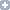 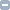 Часть 1 Часть 2 Часть 3 Часть 4 Часть 5 Часть 6 Часть 7 Часть 8 Часть 9 Часть 10 Часть 11 Часть 12 Часть 12.1 Часть 13 Часть 14 Часть 15 Часть 16 Часть 17 Часть 18 Часть 19 Часть 20 Часть 21 Часть 22 Часть 23 Часть 24 Часть 25 Часть 26 Часть 27 Статья 31 Часть 1 Часть 2 Часть 3 Часть 4 Часть 5 Часть 6 Часть 7 Часть 8 Часть 9 Часть 10 Часть 11 Часть 12 Часть 13 Часть 14 Часть 14.1 Часть 15 (утратила силу) Часть 16 Часть 17 Часть 18 Часть 19 Статья 32 Статья 33 Часть 1 Часть 2 Часть 3 Часть 4 Часть 5 Часть 6 Часть 7 Часть 8 Часть 9 Часть 10 Часть 11 Часть 12 Часть 13 Часть 14 Часть 15 Часть 16 Часть 17 Часть 18 Часть 19 Часть 20 Федеральный закон от 8 мая 2010 г. N 83-ФЗ
"О внесении изменений в отдельные законодательные акты Российской Федерации в связи с совершенствованием правового положения государственных (муниципальных) учреждений"С изменениями и дополнениями от:27 июля, 8, 29 ноября 2010 г., 7 февраля, 18 июля, 6 декабря 2011 г., 29 декабря 2012 г., 5 апреля, 7 мая, 28 декабря 2013 г., 5 мая, 4 октября, 31 декабря 2014 г.Принят Государственной Думой 23 апреля 2010 годаОдобрен Советом Федерации 28 апреля 2010 годаГАРАНТ:Настоящий Федеральный закон вступает в силу с 1 января 2011 г., за исключением положений, для которых статьей 33 настоящего Федерального закона установлены иные сроки вступления их в силуСтатья 1В части первой статьи 13.1 Федерального закона "О банках и банковской деятельности" (в редакции Федерального закона от 3 февраля 1996 года N 17-ФЗ) (Ведомости Съезда народных депутатов РСФСР и Верховного Совета РСФСР, 1990, N 27, ст. 357; Собрание законодательства Российской Федерации, 1996, N 6, ст. 492; 2006, N 31, ст. 3439; 2009, N 23, ст. 2776) слово "бюджетным" исключить.Статья 2Утратила силу с 1 марта 2011 г.Информация об изменениях:См. текст статьи 2Статья 3Утратила силу с 1 сентября 2013 г.Информация об изменениях:См текст статьи 3Статья 4Внести в Закон Российской Федерации от 9 октября 1992 года N 3612-I "Основы законодательства Российской Федерации о культуре" (Ведомости Съезда народных депутатов Российской Федерации и Верховного Совета Российской Федерации, 1992, N 46, ст. 2615; Собрание законодательства Российской Федерации, 2004, N 35, ст. 3607; 2006, N 45, ст. 4627) следующие изменения:1) статью 26 дополнить частью второй следующего содержания:"Предметы Музейного фонда Российской Федерации, документы Архивного фонда Российской Федерации и национального библиотечного фонда, находящиеся в оперативном управлении государственных (муниципальных) учреждений культуры, подлежат отнесению к особо ценному движимому имуществу государственных (муниципальных) учреждений культуры.";2) в статье 41:а) второе предложение изложить в следующей редакции: "Учредителями организаций культуры в соответствии с законодательством Российской Федерации и в пределах своей компетенции могут выступать Российская Федерация, субъекты Российской Федерации, муниципальные образования, а также юридические и физические лица.";б) дополнить частью второй следующего содержания:"Принятие решения о сохранении и использовании предметов Музейного фонда Российской Федерации, документов Архивного фонда Российской Федерации и национального библиотечного фонда в случае реорганизации либо ликвидации государственных (муниципальных) учреждений осуществляется в порядке, установленном настоящим Федеральным законом, иными федеральными законами, постановлениями Правительства Российской Федерации.";3) в части второй статьи 46:а) абзац первый после слов "в форме" дополнить словами "бюджетного и";б) абзац второй после слова "деятельности" дополнить словами "бюджетного и";в) абзац третий после слова "переданных" дополнить словами "бюджетному и";4) в статье 47:а) в наименовании слово "Предпринимательская" заменить словами "Приносящая доходы";б) слово "предпринимательскую" заменить словами "приносящую доходы";5) в части четвертой статьи 51 слова "(за исключением бюджетных учреждений)" заменить словами "в случаях и порядке, предусмотренных законодательством Российской Федерации,", слова "в порядке, установленном законодательством Российской Федерации" исключить;6) часть пятую статьи 53 признать утратившей силу.Статья 5Внести в часть первую Гражданского кодекса Российской Федерации (Собрание законодательства Российской Федерации, 1994, N 32, ст. 3301; 2002, N 12, ст. 1093; N 48, ст. 4746; 2006, N 2, ст. 171; N 3, ст. 282; N 45, ст. 4627; 2007, N 49, ст. 6079; 2008, N 20, ст. 2253; 2009, N 29, ст. 3582) следующие изменения:1) в абзаце втором пункта 1 статьи 48 слово "или" заменить словами "и (или)";2) в статье 61:а) в пункте 1 слова "к другим лицам" заменить словами "к другим лицам, за исключением случаев, предусмотренных федеральным законом";б) в пункте 4 слова "за исключением казенного предприятия, учреждения" заменить словами "за исключением учреждения, казенного предприятия";3) утратил силу с 1 сентября 2014 г.Информация об изменениях:См. текст пункта 3 стать 54) в статье 296:а) пункт 1 изложить в следующей редакции:"1. Учреждение и казенное предприятие, за которыми имущество закреплено на праве оперативного управления, владеют, пользуются этим имуществом в пределах, установленных законом, в соответствии с целями своей деятельности, назначением этого имущества и, если иное не установлено законом, распоряжаются этим имуществом с согласия собственника этого имущества.";б) в пункте 2 слова "казенным предприятием или учреждением" заменить словами "учреждением или казенным предприятием", слова "казенного предприятия или учреждения" заменить словами "учреждения или казенного предприятия";5) статью 298 изложить в следующей редакции:"Статья 298. Распоряжение имуществом учреждения1. Частное учреждение не вправе отчуждать либо иным способом распоряжаться имуществом, закрепленным за ним собственником или приобретенным этим учреждением за счет средств, выделенных ему собственником на приобретение такого имущества.Частное учреждение вправе осуществлять приносящую доходы деятельность, только если такое право предусмотрено в его учредительном документе, при этом доходы, полученные от такой деятельности, и приобретенное за счет этих доходов имущество поступают в самостоятельное распоряжение частного учреждения.2. Автономное учреждение без согласия собственника не вправе распоряжаться недвижимым имуществом и особо ценным движимым имуществом, закрепленными за ним собственником или приобретенными автономным учреждением за счет средств, выделенных ему собственником на приобретение такого имущества. Остальным имуществом, находящимся у него на праве оперативного управления, автономное учреждение вправе распоряжаться самостоятельно, если иное не установлено законом.Автономное учреждение вправе осуществлять приносящую доходы деятельность лишь постольку, поскольку это служит достижению целей, ради которых оно создано, и соответствующую этим целям, при условии, что такая деятельность указана в его учредительных документах. Доходы, полученные от такой деятельности, и приобретенное за счет этих доходов имущество поступают в самостоятельное распоряжение автономного учреждения.3. Бюджетное учреждение без согласия собственника не вправе распоряжаться особо ценным движимым имуществом, закрепленным за ним собственником или приобретенным бюджетным учреждением за счет средств, выделенных ему собственником на приобретение такого имущества, а также недвижимым имуществом. Остальным имуществом, находящимся у него на праве оперативного управления, бюджетное учреждение вправе распоряжаться самостоятельно, если иное не установлено законом.Бюджетное учреждение вправе осуществлять приносящую доходы деятельность лишь постольку, поскольку это служит достижению целей, ради которых оно создано, и соответствующую этим целям, при условии, что такая деятельность указана в его учредительных документах. Доходы, полученные от такой деятельности, и приобретенное за счет этих доходов имущество поступают в самостоятельное распоряжение бюджетного учреждения.4. Казенное учреждение не вправе отчуждать либо иным способом распоряжаться имуществом без согласия собственника имущества.Казенное учреждение может осуществлять приносящую доходы деятельность в соответствии со своими учредительными документами. Доходы, полученные от указанной деятельности, поступают в соответствующий бюджет бюджетной системы Российской Федерации.";6) пункт 2 статьи 299 изложить в следующей редакции:"2. Плоды, продукция и доходы от использования имущества, находящегося в хозяйственном ведении или оперативном управлении унитарного предприятия или учреждения, а также имущество, приобретенное унитарным предприятием или учреждением по договору или иным основаниям, поступают в хозяйственное ведение или оперативное управление предприятия или учреждения в порядке, установленном настоящим Кодексом, другими законами и иными правовыми актами для приобретения права собственности.".Статья 6Внести в Федеральный закон от 12 января 1996 года N 7-ФЗ "О некоммерческих организациях" (Собрание законодательства Российской Федерации, 1996, N 3, ст. 145; 1998, N 48, ст. 5849; 1999, N 28, ст. 3473; 2002, N 12, ст. 1093; N 52, ст. 5141; 2003, N 52, ст. 5031; 2006, N 3, ст. 282; N 45, ст. 4627; 2007, N 1, ст. 37, 39; N 22, ст. 2563; N 27, ст. 3213; N 49, ст. 6039, 6061; 2008, N 20, ст. 2253; N 30, ст. 3604, 3616; 2009, N 23, ст. 2762; N 29, ст. 3582, 3607) следующие изменения:1) в статье 1:а) дополнить пунктом 4.1 следующего содержания:"4.1. Действие статьи 13.1, пунктов 1, 1.1 - 1.3 статьи 15, статей 23 и 23.1, абзаца первого пункта 2 статьи 24 (в части приобретения и реализации ценных бумаг и участия в товариществах на вере в качестве вкладчика), пункта 1 статьи 30, пунктов 3, 3.1, 5, 7 и 10 статьи 32 настоящего Федерального закона не распространяется на бюджетные учреждения.";б) дополнить пунктом 4.2 следующего содержания:"4.2. Действие статьи 13.1, пунктов 1, 1.1 - 1.3 статьи 15, статей 18, 19, 20, 23 и 23.1, абзаца первого пункта 2 (в части приобретения и реализации ценных бумаг и участия в товариществах на вере в качестве вкладчика), пункта 3 и пункта 4 (за исключением абзаца четвертого) статьи 24, пункта 1 статьи 30, пунктов 3, 3.1, 5, 7, 10 и 14 статьи 32 настоящего Федерального закона не распространяется на казенные учреждения.";в) пункт 5 после слов "иные государственные органы," дополнить словами "органы управления государственными внебюджетными фондами,", слова "государственные и муниципальные" заменить словом "автономные";2) в статье 3:а) в пункте 1:в абзаце первом слова "частных учреждений" заменить словами "случаев, установленных законом";в абзаце втором слово "или" заменить словами "и (или)";б) пункт 3 дополнить словами ", за исключением случаев, установленных федеральным законом";3) в пункте 2 статьи 9 слова "закрепляется за ним" заменить словами "находится у него";4) дополнить статьей 9.1 следующего содержания:"Статья 9.1. Государственные, муниципальные учреждения1. Государственными, муниципальными учреждениями признаются учреждения, созданные Российской Федерацией, субъектом Российской Федерации и муниципальным образованием.2. Типами государственных, муниципальных учреждений признаются автономные, бюджетные и казенные.3. Функции и полномочия учредителя в отношении государственного учреждения, созданного Российской Федерацией или субъектом Российской Федерации, муниципального учреждения, созданного муниципальным образованием, в случае, если иное не установлено федеральными законами, нормативными правовыми актами Президента Российской Федерации или Правительства Российской Федерации, осуществляются соответственно уполномоченным федеральным органом исполнительной власти, органом исполнительной власти субъекта Российской Федерации, органом местного самоуправления (далее - орган, осуществляющий функции и полномочия учредителя).";5) дополнить статьей 9.2 следующего содержания:"Статья 9.2. Бюджетное учреждение1. Бюджетным учреждением признается некоммерческая организация, созданная Российской Федерацией, субъектом Российской Федерации или муниципальным образованием для выполнения работ, оказания услуг в целях обеспечения реализации предусмотренных законодательством Российской Федерации полномочий соответственно органов государственной власти (государственных органов) или органов местного самоуправления в сферах науки, образования, здравоохранения, культуры, социальной защиты, занятости населения, физической культуры и спорта, а также в иных сферах.2. Бюджетное учреждение осуществляет свою деятельность в соответствии с предметом и целями деятельности, определенными в соответствии с федеральными законами, иными нормативными правовыми актами, муниципальными правовыми актами и уставом.3. Государственные (муниципальные) задания для бюджетного учреждения в соответствии с предусмотренными его учредительными документами основными видами деятельности формирует и утверждает соответствующий орган, осуществляющий функции и полномочия учредителя.Бюджетное учреждение осуществляет в соответствии с государственными (муниципальными) заданиями и (или) обязательствами перед страховщиком по обязательному социальному страхованию деятельность, связанную с выполнением работ, оказанием услуг, относящихся к его основным видам деятельности, в сферах, указанных в пункте 1 настоящей статьи.Бюджетное учреждение не вправе отказаться от выполнения государственного (муниципального) задания.Уменьшение объема субсидии, предоставленной на выполнение государственного (муниципального) задания, в течение срока его выполнения осуществляется только при соответствующем изменении государственного (муниципального) задания.4. Бюджетное учреждение вправе сверх установленного государственного (муниципального) задания, а также в случаях, определенных федеральными законами, в пределах установленного государственного (муниципального) задания выполнять работы, оказывать услуги, относящиеся к его основным видам деятельности, предусмотренным его учредительным документом, в сферах, указанных в пункте 1 настоящей статьи, для граждан и юридических лиц за плату и на одинаковых при оказании одних и тех же услуг условиях. Порядок определения указанной платы устанавливается соответствующим органом, осуществляющим функции и полномочия учредителя, если иное не предусмотрено федеральным законом.Бюджетное учреждение вправе осуществлять иные виды деятельности, не являющиеся основными видами деятельности, лишь постольку, поскольку это служит достижению целей, ради которых оно создано, и соответствующие указанным целям, при условии, что такая деятельность указана в его учредительных документах.5. Бюджетное учреждение осуществляет в порядке, определенном Правительством Российской Федерации, высшим исполнительным органом государственной власти субъекта Российской Федерации, местной администрацией муниципального образования, полномочия соответственно федерального органа государственной власти (государственного органа), исполнительного органа государственной власти субъекта Российской Федерации, органа местного самоуправления по исполнению публичных обязательств перед физическим лицом, подлежащих исполнению в денежной форме.6. Финансовое обеспечение выполнения государственного (муниципального) задания бюджетным учреждением осуществляется в виде субсидий из соответствующего бюджета бюджетной системы Российской Федерации.Финансовое обеспечение выполнения государственного (муниципального) задания осуществляется с учетом расходов на содержание недвижимого имущества и особо ценного движимого имущества, закрепленных за бюджетным учреждением учредителем или приобретенных бюджетным учреждением за счет средств, выделенных ему учредителем на приобретение такого имущества, расходов на уплату налогов, в качестве объекта налогообложения по которым признается соответствующее имущество, в том числе земельные участки.В случае сдачи в аренду с согласия учредителя недвижимого имущества и особо ценного движимого имущества, закрепленного за бюджетным учреждением учредителем или приобретенного бюджетным учреждением за счет средств, выделенных ему учредителем на приобретение такого имущества, финансовое обеспечение содержания такого имущества учредителем не осуществляется.Финансовое обеспечение осуществления бюджетными учреждениями полномочий федерального органа государственной власти (государственного органа), органа государственной власти субъекта Российской Федерации, органа местного самоуправления по исполнению публичных обязательств, предусмотренных пунктом 5 настоящей статьи, осуществляется в порядке, установленном соответственно Правительством Российской Федерации, высшим исполнительным органом государственной власти субъекта Российской Федерации, местной администрацией муниципального образования.7. Порядок формирования государственного (муниципального) задания и порядок финансового обеспечения выполнения этого задания определяются:1) Правительством Российской Федерации в отношении федеральных бюджетных учреждений;2) высшим исполнительным органом государственной власти субъекта Российской Федерации в отношении бюджетных учреждений субъекта Российской Федерации;3) местной администрацией в отношении муниципальных бюджетных учреждений.8. Бюджетное учреждение осуществляет операции с поступающими ему в соответствии с законодательством Российской Федерации средствами через лицевые счета, открываемые в территориальном органе Федерального казначейства или финансовом органе субъекта Российской Федерации (муниципального образования) в порядке, установленном законодательством Российской Федерации (за исключением случаев, установленных федеральным законом).9. Имущество бюджетного учреждения закрепляется за ним на праве оперативного управления в соответствии с Гражданским кодексом Российской Федерации. Собственником имущества бюджетного учреждения является соответственно Российская Федерация, субъект Российской Федерации, муниципальное образование.Земельный участок, необходимый для выполнения бюджетным учреждением своих уставных задач, предоставляется ему на праве постоянного (бессрочного) пользования.Объекты культурного наследия (памятники истории и культуры) народов Российской Федерации, культурные ценности, природные ресурсы (за исключением земельных участков), ограниченные для использования в гражданском обороте или изъятые из гражданского оборота, закрепляются за бюджетным учреждением на условиях и в порядке, которые определяются федеральными законами и иными нормативными правовыми актами Российской Федерации.Право оперативного управления бюджетного учреждения на объекты культурного наследия религиозного назначения, в том числе ограниченные для использования в гражданском обороте или изъятые из гражданского оборота, переданные в безвозмездное пользование религиозным организациям (а также при передаче таких объектов в безвозмездное пользование религиозным организациям), прекращается по основаниям, предусмотренным федеральным законом.10. Бюджетное учреждение без согласия собственника не вправе распоряжаться особо ценным движимым имуществом, закрепленным за ним собственником или приобретенным бюджетным учреждением за счет средств, выделенных ему собственником на приобретение такого имущества, а также недвижимым имуществом.Остальным находящимся на праве оперативного управления имуществом бюджетное учреждение вправе распоряжаться самостоятельно, если иное не предусмотрено пунктами 13 и 14 настоящей статьи или абзацем третьим пункта 3 статьи 27 настоящего Федерального закона.11. Для целей настоящего Федерального закона под особо ценным движимым имуществом понимается движимое имущество, без которого осуществление бюджетным учреждением своей уставной деятельности будет существенно затруднено. Порядок отнесения имущества к категории особо ценного движимого имущества устанавливается Правительством Российской Федерации. Виды такого имущества могут определяться:1) федеральными органами исполнительной власти, осуществляющими функции по выработке государственной политики и нормативному правовому регулированию, в отношении федеральных бюджетных учреждений, находящихся в ведении этих органов или в ведении федеральных служб и агентств, подведомственных этим органам, федеральными органами государственной власти (государственными органами), руководство деятельностью которых осуществляет Президент Российской Федерации или Правительство Российской Федерации, в отношении федеральных бюджетных учреждений, находящихся в их ведении;2) в порядке, установленном высшим исполнительным органом государственной власти субъекта Российской Федерации в отношении бюджетных учреждений субъекта Российской Федерации;3) в порядке, установленном местной администрацией в отношении муниципальных бюджетных учреждений.12. Перечни особо ценного движимого имущества определяются соответствующими органами, осуществляющими функции и полномочия учредителя.13. Крупная сделка может быть совершена бюджетным учреждением только с предварительного согласия соответствующего органа, осуществляющего функции и полномочия учредителя бюджетного учреждения.Для целей настоящего Федерального закона крупной сделкой признается сделка или несколько взаимосвязанных сделок, связанная с распоряжением денежными средствами, отчуждением иного имущества (которым в соответствии с федеральным законом бюджетное учреждение вправе распоряжаться самостоятельно), а также с передачей такого имущества в пользование или в залог при условии, что цена такой сделки либо стоимость отчуждаемого или передаваемого имущества превышает 10 процентов балансовой стоимости активов бюджетного учреждения, определяемой по данным его бухгалтерской отчетности на последнюю отчетную дату, если уставом бюджетного учреждения не предусмотрен меньший размер крупной сделки.Крупная сделка, совершенная с нарушением требований абзаца первого настоящего пункта, может быть признана недействительной по иску бюджетного учреждения или его учредителя, если будет доказано, что другая сторона в сделке знала или должна была знать об отсутствии предварительного согласия учредителя бюджетного учреждения.Руководитель бюджетного учреждения несет перед бюджетным учреждением ответственность в размере убытков, причиненных бюджетному учреждению в результате совершения крупной сделки с нарушением требований абзаца первого настоящего пункта, независимо от того, была ли эта сделка признана недействительной.14. Бюджетные учреждения не вправе размещать денежные средства на депозитах в кредитных организациях, а также совершать сделки с ценными бумагами, если иное не предусмотрено федеральными законами.";6) пункт 2 статьи 13 изложить в следующей редакции:"2. Решение о создании некоммерческой организации в результате ее учреждения принимается ее учредителями (учредителем). В отношении бюджетного или казенного учреждения такое решение принимается в порядке, установленном:1) Правительством Российской Федерации - для федеральных бюджетных или казенных учреждений;2) высшим исполнительным органом государственной власти субъекта Российской Федерации - для бюджетных или казенных учреждений субъектов Российской Федерации;3) местной администрацией муниципального образования - для муниципальных бюджетных или казенных учреждений.";7) в статье 14:а) в пункте 1:абзац второй изложить в следующей редакции:"устав, утвержденный учредителями (участниками, собственником имущества) для общественной организации (объединения), фонда, некоммерческого партнерства, автономной некоммерческой организации, частного или бюджетного учреждения;";дополнить новым абзацем третьим следующего содержания:"устав либо в случаях, установленных законом, нормативными правовыми актами Президента Российской Федерации или Правительства Российской Федерации, положение, утвержденные соответствующим органом, осуществляющим функции и полномочия учредителя, для казенного учреждения;";абзацы третий - пятый считать соответственно абзацами четвертым - шестым;абзац шестой считать абзацем седьмым и дополнить его словами "и типа";б) дополнить пунктом 1.1 следующего содержания:"1.1. Утверждение устава бюджетного или казенного учреждения осуществляется в порядке, установленном:1) Правительством Российской Федерации - в отношении федеральных бюджетных или казенных учреждений;2) высшим исполнительным органом государственной власти субъекта Российской Федерации - в отношении бюджетных или казенных учреждений субъекта Российской Федерации;3) местной администрацией муниципального образования - в отношении муниципальных бюджетных или казенных учреждений.";в) в пункте 3:дополнить новым абзацем пятым следующего содержания:"Устав бюджетного или казенного учреждения также должен содержать наименование учреждения с указанием типа соответственно "бюджетное учреждение" или "казенное учреждение", сведения о собственнике его имущества, исчерпывающий перечень видов деятельности, которые бюджетное или казенное учреждение вправе осуществлять в соответствии с целями, для достижения которых оно создано, указания о структуре, компетенции органов управления учреждения, порядке их формирования, сроках полномочий и порядке деятельности таких органов.";абзац пятый считать абзацем шестым;г) в пункте 4:абзац первый после слов "за исключением" дополнить словами "устава бюджетного или казенного учреждения,";дополнить новым абзацем вторым следующего содержания:"Изменения в устав бюджетного или казенного учреждения вносятся в порядке, установленном:";дополнить абзацами третьим - пятым следующего содержания:"Правительством Российской Федерации - в отношении федеральных бюджетных или казенных учреждений;высшим исполнительным органом государственной власти субъекта Российской Федерации - в отношении бюджетных или казенных учреждений субъекта Российской Федерации;местной администрацией муниципального образования - в отношении муниципальных бюджетных или казенных учреждений.";абзац второй считать абзацем шестым;8) в статье 15:а) дополнить пунктом 1.3 следующего содержания:"1.3. Число учредителей некоммерческой организации не ограничено, если иное не установлено федеральным законом.Некоммерческая организация может быть учреждена одним лицом, за исключением случаев учреждения некоммерческих партнерств, ассоциаций (союзов) и иных случаев, предусмотренных федеральным законом.";б) пункт 2 изложить в следующей редакции:"2. Учредителем бюджетного или казенного учреждения является:1) Российская Федерация - в отношении федерального бюджетного или казенного учреждения;2) субъект Российской Федерации - в отношении бюджетного или казенного учреждения субъекта Российской Федерации;3) муниципальное образование - в отношении муниципального бюджетного или казенного учреждения.";9) статью 16:а) дополнить пунктом 2.1 следующего содержания:"2.1. Принятие решения о реорганизации и проведение реорганизации бюджетных или казенных учреждений, если иное не установлено актом Правительства Российской Федерации, осуществляются в порядке, установленном:1) Правительством Российской Федерации - в отношении федеральных бюджетных или казенных учреждений;2) высшим исполнительным органом государственной власти субъекта Российской Федерации - в отношении бюджетных или казенных учреждений субъекта Российской Федерации;3) местной администрацией муниципального образования - в отношении муниципальных бюджетных или казенных учреждений.";б) дополнить пунктом 2.2 следующего содержания:"2.2. При реорганизации казенного учреждения кредитор не вправе требовать досрочного исполнения соответствующего обязательства, а также прекращения обязательства и возмещения связанных с этим убытков.";ГАРАНТ:Пункт 10 статьи 6 настоящего Федерального закона вступает в силу с 1 октября 2010 г.10) дополнить статьей 17.1 следующего содержания:"Статья 17.1. Изменение типа государственного или муниципального учреждения1. Изменение типа государственного или муниципального учреждения не является его реорганизацией. При изменении типа государственного или муниципального учреждения в его учредительные документы вносятся соответствующие изменения.2. Изменение типа бюджетного учреждения в целях создания казенного учреждения, а также изменение типа казенного учреждения в целях создания бюджетного учреждения осуществляются в порядке, устанавливаемом:1) Правительством Российской Федерации - в отношении федеральных бюджетных или казенных учреждений;2) высшим исполнительным органом государственной власти субъекта Российской Федерации - в отношении бюджетных или казенных учреждений субъекта Российской Федерации;3) местной администрацией муниципального образования - в отношении муниципальных бюджетных или казенных учреждений.3. Изменение типа существующего бюджетного или казенного учреждения в целях создания автономного учреждения, а также изменение типа существующего автономного учреждения в целях создания бюджетного или казенного учреждения осуществляются в порядке, установленном Федеральным законом от 3 ноября 2006 года N 174-ФЗ "Об автономных учреждениях".";11) статью 18 дополнить пунктом 5 следующего содержания:"5. Принятие решения о ликвидации и проведение ликвидации бюджетного учреждения осуществляются в порядке, установленном:1) Правительством Российской Федерации - в отношении федерального бюджетного учреждения;2) высшим исполнительным органом государственной власти субъекта Российской Федерации - в отношении бюджетного учреждения субъекта Российской Федерации;3) местной администрацией муниципального образования - в отношении муниципального бюджетного учреждения.";12) дополнить статьей 19.1 следующего содержания:"Статья 19.1. Особенности ликвидации казенного учреждения1. Принятие решения о ликвидации и проведение ликвидации казенного учреждения осуществляются в порядке, установленном:1) Правительством Российской Федерации - в отношении федерального казенного учреждения;2) высшим исполнительным органом государственной власти субъекта Российской Федерации - в отношении казенного учреждения субъекта Российской Федерации;3) местной администрацией муниципального образования - в отношении муниципального казенного учреждения.2. При ликвидации казенного учреждения кредитор не вправе требовать досрочного исполнения соответствующего обязательства, а также прекращения обязательства и возмещения связанных с этим убытков.";13) статью 20 дополнить пунктом 4 следующего содержания:"4. Имущество бюджетного учреждения, оставшееся после удовлетворения требований кредиторов, а также имущество, на которое в соответствии с федеральными законами не может быть обращено взыскание по обязательствам бюджетного учреждения, передается ликвидационной комиссией собственнику соответствующего имущества.";14) в статье 24:а) пункт 1 изложить в следующей редакции:"1. Некоммерческая организация может осуществлять один вид деятельности или несколько видов деятельности, не запрещенных законодательством Российской Федерации и соответствующих целям деятельности некоммерческой организации, которые предусмотрены ее учредительными документами.Основной деятельностью бюджетного и казенного учреждений признается деятельность, непосредственно направленная на достижение целей, ради которых они созданы. Исчерпывающий перечень видов деятельности, которые бюджетные и казенные учреждения могут осуществлять в соответствии с целями их создания, определяется учредительными документами учреждений.Законодательством Российской Федерации могут устанавливаться ограничения на виды деятельности, которыми вправе заниматься некоммерческие организации отдельных видов, а в части учреждений, в том числе, отдельных типов.Отдельные виды деятельности могут осуществляться некоммерческими организациями только на основании специальных разрешений (лицензий). Перечень этих видов деятельности определяется законом.";б) в пункте 2:абзац первый после слова "предпринимательскую" дополнить словами "и иную приносящую доход", после слов "ради которых она создана" дополнить словами "и соответствует указанным целям, при условии, что такая деятельность указана в его учредительных документах";абзац второй после слова "предпринимательскую" дополнить словами "и иную приносящую доход", дополнить словами ", а в части учреждений, в том числе, отдельных типов";в) пункт 3 после слова "предпринимательской" дополнить словами "и иной приносящей доходы";г) пункт 4 дополнить абзацами следующего содержания:"Бюджетное учреждение вправе с согласия собственника передавать некоммерческим организациям в качестве их учредителя или участника денежные средства (если иное не установлено условиями их предоставления) и иное имущество, за исключением особо ценного движимого имущества, закрепленного за ним собственником или приобретенного бюджетным учреждением за счет средств, выделенных ему собственником на приобретение такого имущества, а также недвижимого имущества.В случаях и порядке, предусмотренных федеральными законами, бюджетное учреждение вправе вносить имущество, указанное в абзаце втором настоящего пункта, в уставный (складочный) капитал хозяйственных обществ или иным образом передавать им это имущество в качестве их учредителя или участника.Казенное учреждение не вправе выступать учредителем (участником) юридических лиц.";15) пункт 1 статьи 25 после слов "некоммерческой организации" дополнить словами "(за исключением казенного учреждения)";16) в статье 26:а) абзац восьмой пункта 1 дополнить словами ", а в части учреждений, в том числе, отдельных типов";б) дополнить пунктом 4 следующего содержания:"4. Положения настоящей статьи применяются в отношении казенных и бюджетных учреждений с учетом особенностей, установленных настоящим Федеральным законом для данных типов.";17) в пункте 3 статьи 27:а) абзац второй дополнить словами "(в бюджетном учреждении - соответствующему органу, осуществляющему функции и полномочия учредителя)";б) абзац третий дополнить словами "(в бюджетном учреждении - соответствующим органом, осуществляющим функции и полномочия учредителя)";18) пункт 1 статьи 28 дополнить словами ", а в отношении казенного или бюджетного учреждения - также в соответствии с нормативными правовыми актами Президента Российской Федерации, Правительства Российской Федерации, высшего исполнительного органа государственной власти субъекта Российской Федерации, местной администрации муниципального образования или в случаях, установленных федеральным законом, законом субъекта Российской Федерации или нормативным правовым актом представительного органа местного самоуправления, - нормативными правовыми актами иных органов государственной власти (государственных органов) или органов местного самоуправления";19) в статье 32:ГАРАНТ:Подпункт "а" пункта 19 статьи 6 настоящего Федерального закона вступает в силу с 1 января 2012 г.а) дополнить пунктами 3.3 - 3.5 следующего содержания:"3.3. Государственное (муниципальное) учреждение обеспечивает открытость и доступность следующих документов:1) учредительные документы государственного (муниципального) учреждения, в том числе внесенные в них изменения;2) свидетельство о государственной регистрации государственного (муниципального) учреждения;3) решение учредителя о создании государственного (муниципального) учреждения;4) решение учредителя о назначении руководителя государственного (муниципального) учреждения;5) положения о филиалах, представительствах государственного (муниципального) учреждения;6) план финансово-хозяйственной деятельности государственного (муниципального) учреждения, составляемый и утверждаемый в порядке, определенном соответствующим органом, осуществляющим функции и полномочия учредителя, и в соответствии с требованиями, установленными Министерством финансов Российской Федерации;7) годовая бухгалтерская отчетность государственного (муниципального) учреждения;8) сведения о проведенных в отношении государственного (муниципального) учреждения контрольных мероприятиях и их результатах;9) государственное (муниципальное) задание на оказание услуг (выполнение работ);10) отчет о результатах своей деятельности и об использовании закрепленного за ними государственного (муниципального) имущества, составляемый и утверждаемый в порядке, определенном соответствующим органом, осуществляющим функции и полномочия учредителя, и в соответствии с общими требованиями, установленными федеральным органом исполнительной власти, осуществляющим функции по выработке государственной политики и нормативно-правовому регулированию в сфере бюджетной, налоговой, страховой, валютной, банковской деятельности.3.4. Казенные, бюджетные, автономные учреждения обеспечивают открытость и доступность документов, указанных в пункте 3.3 настоящей статьи, с учетом требований законодательства Российской Федерации о защите государственной тайны.3.5. Сведения, определенные пунктом 3.3 настоящей статьи, размещаются федеральным органом исполнительной власти, осуществляющим правоприменительные функции по кассовому обслуживанию исполнения бюджетов бюджетной системы Российской Федерации, на официальном сайте в сети Интернет на основании информации, предоставляемой государственным (муниципальным) учреждением.Предоставление информации государственным (муниципальным) учреждением, ее размещение на официальном сайте в сети Интернет и ведение указанного сайта осуществляются в порядке, установленном федеральным органом исполнительной власти, осуществляющим функции по выработке государственной политики и нормативно-правовому регулированию в сфере бюджетной, налоговой, страховой, валютной, банковской деятельности.";б) дополнить пунктами 5.1 и 5.2 следующего содержания:"5.1. Контроль за деятельностью бюджетных и казенных учреждений осуществляется:1) федеральными государственными органами, осуществляющими функции и полномочия учредителя, - в отношении федеральных бюджетных и казенных учреждений;2) в порядке, установленном высшим исполнительным органом государственной власти субъекта Российской Федерации, - в отношении бюджетных и казенных учреждений субъекта Российской Федерации;3) в порядке, установленном местной администрацией муниципального образования, - в отношении муниципальных бюджетных и казенных учреждений.5.2. Контроль за деятельностью казенных и бюджетных учреждений, подведомственных федеральным органам государственной власти (государственным органам), в которых законом предусмотрена военная и приравненная к ней служба, осуществляется с учетом требований законодательства Российской Федерации о защите государственной тайны.";в) пункт 14 дополнить словами ", а в отношении бюджетных учреждений - соответствующим органам, осуществляющим функции и полномочия учредителя".Статья 7Внести в часть вторую Гражданского кодекса Российской Федерации (Собрание законодательства Российской Федерации, 1996, N 5, ст. 410; 2006, N 6, ст. 636; 2007, N 17, ст. 1929; N 31, ст. 4015) следующие изменения:1) в статье 665:а) в части первой слова "для предпринимательских целей" исключить;б) утратил силу;Информация об изменениях:См. текст подпункта "б" пункта 1 статьи 72) в статье 666 слова "используемые для предпринимательской деятельности," исключить;3) в пункте 2 статьи 764 слова "бюджетные учреждения" заменить словами "казенные учреждения".Статья 8Внести в Федеральный закон от 26 мая 1996 года N 54-ФЗ "О Музейном фонде Российской Федерации и музеях в Российской Федерации" (Собрание законодательства Российской Федерации, 1996, N 22, ст. 2591; 2007, N 27, ст. 3213) следующие изменения:1) в статье 29:а) часть первую изложить в следующей редакции:"Государственные музеи, находящиеся в ведении Российской Федерации, создаются, реорганизуются и ликвидируются в порядке, определенном Правительством Российской Федерации, если иное не установлено федеральными законами и указами Президента Российской Федерации. Создание, реорганизация и ликвидация государственных музеев, находящихся в ведении субъектов Российской Федерации, осуществляется в порядке, определенном высшим исполнительным органом государственной власти субъекта Российской Федерации, если иное не установлено законами субъекта Российской Федерации.";б) часть вторую признать утратившей силу;в) часть четвертую после слов "в распоряжении музея" дополнить словами "(за исключением музея, являющегося казенным учреждением)";2) часть вторую статьи 32 признать утратившей силу;3) в статье 33:а) в части первой слова "могут осуществлять любую деятельность" заменить словами "в соответствии со своими учредительными документами могут осуществлять деятельность";б) в части второй слова "могут осуществлять предпринимательскую" заменить словами "в соответствии со своими учредительными документами могут осуществлять приносящую доходы".Статья 9Внести в Федеральный закон от 31 мая 1996 года N 61-ФЗ "Об обороне" (Собрание законодательства Российской Федерации, 1996, N 23, ст. 2750; 2004, N 35, ст. 3607; 2005, N 52, ст. 5598; 2006, N 28, ст. 2974; N 50, ст. 5279; 2008, N 30, ст. 3616; 2009, N 15, ст. 1779) следующие изменения:1) в подпункте 13 статьи 6 слова ", реорганизации и ликвидации" исключить;2) в пункте 1 статьи 11.1 слово "бюджетного" заменить словом "казенного".Статья 10Утратила силу с 1 сентября 2013 г.Информация об изменениях:См. текст статьи 10Статья 11Внести в пункт 3 статьи 5 Федерального закона от 23 августа 1996 года N 127-ФЗ "О науке и государственной научно-технической политике" (Собрание законодательства Российской Федерации, 1996, N 35, ст. 4137; 1998, N 30, ст. 3607; 2000, N 2, ст. 162; 2004, N 35, ст. 3607; 2005, N 27, ст. 2715; 2006, N 50, ст. 5280; 2007, N 49, ст. 6069; 2008, N 30, ст. 3616; 2009, N 7, ст. 786; N 31, ст. 3923; N 52, ст. 6434) следующие изменения:1) в абзаце третьем слова "Правительством Российской Федерации или федеральными органами исполнительной власти" заменить словами "Российской Федерацией";2) абзац четвертый признать утратившим силу.Статья 12Утратила силу с 1 января 2013 г.Информация об изменениях:См. текст статьи 12Статья 13Внести в Бюджетный кодекс Российской Федерации (Собрание законодательства Российской Федерации, 1998, N 31, ст. 3823; 2000, N 32, ст. 3339; 2002, N 22, ст. 2026; 2003, N 28, ст. 2892; N 50, ст. 4844; N 52, ст. 5036; 2004, N 34, ст. 3535; N 52, ст. 5278; 2005, N 1, ст. 8; N 52, ст. 5572, 5589; 2006, N 1, ст. 8; N 6, ст. 636; N 45, ст. 4627; N 50, ст. 5279; 2007, N 1, ст. 28; N 17, ст. 1929; N 18, ст. 2117; N 31, ст. 4009; N 45, ст. 5424; N 49, ст. 6079; 2008, N 30, ст. 3597, 3617; N 48, ст. 5500; 2009, N 1, ст. 18; N 15, ст. 1780; N 29, ст. 3582, 3629; N 30, ст. 3739; N 48, ст. 5733; N 51, ст. 6151; N 52, ст. 6450) следующие изменения:1) в статье 6:а) в абзаце двадцатом слово "бюджетного" заменить словом "казенного";б) в абзаце двадцать третьем слово "бюджетных" заменить словом "казенных";в) абзац тридцать второй изложить в следующей редакции:"государственные (муниципальные) услуги (работы) - услуги (работы), оказываемые (выполняемые) органами государственной власти (органами местного самоуправления), государственными (муниципальными) учреждениями и в случаях, установленных законодательством Российской Федерации, иными юридическими лицами;";г) в абзаце тридцать седьмом слово "бюджетное" заменить словом "казенное";д) в абзаце тридцать восьмом слова "бюджетное учреждение, имеющие право на принятие и (или) исполнение бюджетных обязательств" заменить словами "казенное учреждение, имеющие право на принятие и (или) исполнение бюджетных обязательств от имени публично-правового образования";е) абзац тридцать девятый изложить в следующей редакции:"казенное учреждение - государственное (муниципальное) учреждение, осуществляющее оказание государственных (муниципальных) услуг, выполнение работ и (или) исполнение государственных (муниципальных) функций в целях обеспечения реализации предусмотренных законодательством Российской Федерации полномочий органов государственной власти (государственных органов) или органов местного самоуправления, финансовое обеспечение деятельности которого осуществляется за счет средств соответствующего бюджета на основании бюджетной сметы;";ж) в абзаце сороковом слово "бюджетного" заменить словом "казенного";з) в абзаце сорок втором слово "бюджетное" заменить словом "казенное";и) в абзаце сорок восьмом слово "бюджетным" заменить словом "казенным";2) в статье 7:а) в абзаце двадцать втором слово "бюджетных" заменить словом "казенных";б) в абзаце двадцать третьем слова "бюджетных учреждений" заменить словами "казенных учреждений";3) в статье 20:а) в пункте 4:абзацы девятнадцатый и двадцатый подпункта 1 признать утратившими силу;подпункт 2:дополнить новым абзацем седьмым следующего содержания:"доходы бюджетов бюджетной системы Российской Федерации от возврата остатков субсидий, субвенций и иных межбюджетных трансфертов, имеющих целевое назначение, прошлых лет;";дополнить абзацем восьмым следующего содержания:"возврат остатков субсидий, субвенций и иных межбюджетных трансфертов, имеющих целевое назначение, прошлых лет;";абзац седьмой считать абзацем девятым;б) в пункте 9:в абзаце втором слово "бюджетные" заменить словом "казенные";в абзаце третьем слово "бюджетные" заменить словом "казенные";в абзаце четвертом слово "бюджетные" заменить словом "казенные";4) в статье 29 слово "бюджетных" заменить словом "казенных";5) в статье 41:а) абзацы второй - четвертый пункта 3 изложить в следующей редакции:"доходы от использования имущества, находящегося в государственной или муниципальной собственности, за исключением имущества бюджетных и автономных учреждений, а также имущества государственных и муниципальных унитарных предприятий, в том числе казенных;доходы от продажи имущества (кроме акций и иных форм участия в капитале, государственных запасов драгоценных металлов и драгоценных камней), находящегося в государственной или муниципальной собственности, за исключением имущества бюджетных и автономных учреждений, а также имущества государственных и муниципальных унитарных предприятий, в том числе казенных;доходы от платных услуг, оказываемых казенными учреждениями;";б) в пункте 5 слово "бюджетными" заменить словом "казенными", слова "с учетом положений пункта 3 настоящей статьи" исключить;6) в статье 42:а) абзац второй после слов "за исключением имущества" дополнить словами "бюджетных и";б) абзац четвертый после слов "за исключением имущества" дополнить словами "бюджетных и", после слова "казенных" дополнить словами ", и имущества, переданного в доверительное управление юридическим лицам, созданным в организационно-правовой форме государственной компании";в) абзац шестой дополнить словами ", за исключением случаев, установленных федеральными законами";г) абзац восьмой после слов "за исключением имущества" дополнить словами "бюджетных и";7) в пункте 1 статьи 51:а) абзац второй после слов "за исключением имущества федеральных" дополнить словами "бюджетных и", слово "бюджетными" заменить словом "казенными";б) абзац четвертый после слов "за исключением имущества федеральных" дополнить словами "бюджетных и";8) в части первой статьи 57:а) абзац второй после слов "за исключением имущества" дополнить словами "бюджетных и";б) абзац третий после слов "за исключением имущества" дополнить словами "бюджетных и";в) в абзаце четвертом слово "бюджетными" заменить словом "казенными";9) в части первой статьи 62:а) абзац второй после слов "за исключением имущества муниципальных" дополнить словами "бюджетных и";б) абзац третий после слов "за исключением имущества муниципальных" дополнить словами "бюджетных и";в) в абзаце четвертом слово "бюджетными" заменить словом "казенными";10) в статье 69.1:а) абзац второй изложить в следующей редакции:"обеспечение выполнения функций казенных учреждений, в том числе по оказанию государственных (муниципальных) услуг (выполнению работ) физическим и (или) юридическим лицам;";б) абзац третий изложить в следующей редакции:"предоставление субсидий бюджетным и автономным учреждениям, включая субсидии на возмещение нормативных затрат, связанных с оказанием ими государственных (муниципальных) услуг (выполнением работ) физическим и (или) юридическим лицам;";в) абзац четвертый изложить в следующей редакции:"предоставление субсидий некоммерческим организациям, не являющимся государственными (муниципальными) учреждениями, в том числе в соответствии с договорами (соглашениями) на оказание указанными организациями государственных (муниципальных) услуг (выполнение работ) физическим и (или) юридическим лицам;";г) дополнить новым абзацем пятым следующего содержания:"осуществление бюджетных инвестиций в объекты государственной (муниципальной) собственности (за исключением государственных (муниципальных) унитарных предприятий);";д) абзац пятый считать абзацем шестым и в нем слово "бюджетного" заменить словом "казенного";е) абзац шестой считать абзацем седьмым;ж) абзац седьмой считать абзацем восьмым и признать его утратившим силу;з) абзацы восьмой и девятый считать соответственно абзацами девятым и десятым;11) в статье 69.2:а) в пункте 1:абзац второй признать утратившим силу;в абзаце третьем слово "состав," исключить;абзац девятый дополнить словами "в случаях, установленных законодательством Российской Федерации";б) пункт 2 изложить в следующей редакции:"2. Показатели государственного (муниципального) задания используются при составлении проектов бюджетов для планирования бюджетных ассигнований на оказание государственных (муниципальных) услуг (выполнение работ), составлении бюджетной сметы казенного учреждения, а также для определения объема субсидий на выполнение государственного (муниципального) задания бюджетным или автономным учреждением.";в) в пункте 3:слова "задание формируется" заменить словами "задание на оказание государственных (муниципальных) услуг (выполнение работ) федеральными учреждениями, учреждениями субъекта Российской Федерации, муниципальными учреждениями формируется";дополнить абзацем следующего содержания:"Государственное (муниципальное) задание формируется для бюджетных и автономных учреждений, а также казенных учреждений, определенных в соответствии с решением органа государственной власти (государственного органа), органа местного самоуправления, осуществляющего бюджетные полномочия главного распорядителя бюджетных средств.";12) в статье 70:а) в наименовании слово "бюджетных" заменить словом "казенных";б) в абзаце первом слово "бюджетных" заменить словом "казенных";в) в абзаце втором слово "бюджетных" заменить словом "казенных";г) в абзаце пятом слово "бюджетным" заменить словом "казенным";13) пункт 1 статьи 73 изложить в следующей редакции:"1. Получатели бюджетных средств обязаны вести реестры закупок, осуществленных без заключения государственных или муниципальных контрактов.";14) в статье 78.1:а) в наименовании слово "бюджетными" заменить словом "казенными";б) пункт 1 изложить в следующей редакции:"1. В бюджетах бюджетной системы Российской Федерации предусматриваются субсидии бюджетным и автономным учреждениям на возмещение нормативных затрат, связанных с оказанием ими в соответствии с государственным (муниципальным) заданием государственных (муниципальных) услуг (выполнением работ).Из бюджетов бюджетной системы Российской Федерации могут предоставляться субсидии бюджетным и автономным учреждениям на иные цели.Порядок определения объема и условия предоставления указанных субсидий из федерального бюджета и бюджетов государственных внебюджетных фондов Российской Федерации, бюджетов субъектов Российской Федерации и бюджетов территориальных государственных внебюджетных фондов, местных бюджетов устанавливается соответственно Правительством Российской Федерации, высшим исполнительным органом государственной власти субъекта Российской Федерации, местной администрацией.";в) в пункте 2:в абзаце первом слова "автономными и бюджетными" заменить словами "государственными (муниципальными)";в абзаце втором слова "автономными и бюджетными" заменить словами "государственными (муниципальными)";15) в пункте 5 статьи 79:а) абзац второй изложить в следующей редакции:"Предоставление бюджетных инвестиций государственному (муниципальному) унитарному предприятию, основанному на праве оперативного управления, автономному и бюджетному учреждению влечет соответствующее увеличение стоимости основных средств, находящихся на праве оперативного управления, государственного (муниципального) унитарного предприятия, автономного и бюджетного учреждения.";б) дополнить абзацем следующего содержания:"Предоставление указанных в абзаце втором настоящего пункта бюджетных инвестиций осуществляется в порядке, установленном Правительством Российской Федерации, высшим исполнительным органом государственной власти субъекта Российской Федерации, местной администрацией муниципального образования.";16) в абзаце четвертом пункта 1 статьи 84 слово "бюджетными" заменить словом "казенными";17) в абзаце четвертом пункта 1 статьи 85 слово "бюджетными" заменить словом "казенными";18) в абзаце четвертом пункта 1 статьи 86 слово "бюджетными" заменить словом "казенными";19) в статье 158:а) в пункте 1:в подпункте 8 слова "бюджетных учреждений" заменить словами "получателей бюджетных средств, являющихся казенными учреждениями";в подпункте 9 слово "формирует" заменить словами "формирует и утверждает";подпункт 12.1 изложить в следующей редакции:"12.1) отвечает соответственно от имени Российской Федерации, субъекта Российской Федерации, муниципального образования по денежным обязательствам подведомственных ему получателей бюджетных средств;";б) подпункт 2 пункта 3 изложить в следующей редакции:"2) предъявляемым при недостаточности лимитов бюджетных обязательств, доведенных подведомственному ему получателю бюджетных средств, являющемуся казенным учреждением, для исполнения его денежных обязательств.";20) в пункте 4 статьи 160.1:а) в абзаце первом слова "бюджетных учреждений" заменить словами "казенных учреждений";б) в абзаце втором слова "бюджетными учреждениями" заменить словами "казенными учреждениями";в) в абзаце третьем слова "бюджетными учреждениями" заменить словами "казенными учреждениями";21) статью 161 изложить в следующей редакции:"Статья 161. Особенности правового положения казенных учреждений1. Казенное учреждение находится в ведении органа государственной власти (государственного органа), органа управления государственным внебюджетным фондом, органа местного самоуправления, осуществляющего бюджетные полномочия главного распорядителя (распорядителя) бюджетных средств, если иное не установлено законодательством Российской Федерации.Взаимодействие казенного учреждения при осуществлении им бюджетных полномочий получателя бюджетных средств с главным распорядителем (распорядителем) бюджетных средств, в ведении которого оно находится, осуществляется в соответствии с настоящим Кодексом.2. Финансовое обеспечение деятельности казенного учреждения осуществляется за счет средств соответствующего бюджета бюджетной системы Российской Федерации и на основании бюджетной сметы.3. Казенное учреждение может осуществлять приносящую доходы деятельность, только если такое право предусмотрено в его учредительном документе. Доходы, полученные от указанной деятельности, поступают в соответствующий бюджет бюджетной системы Российской Федерации.4. Казенное учреждение осуществляет операции с бюджетными средствами через лицевые счета, открытые ему в соответствии с настоящим Кодексом.5. Заключение и оплата казенным учреждением государственных (муниципальных) контрактов, иных договоров, подлежащих исполнению за счет бюджетных средств, производятся от имени Российской Федерации, субъекта Российской Федерации, муниципального образования в пределах доведенных казенному учреждению лимитов бюджетных обязательств, если иное не установлено настоящим Кодексом, и с учетом принятых и неисполненных обязательств.Нарушение казенным учреждением требований настоящего пункта при заключении государственных (муниципальных) контрактов, иных договоров является основанием для признания их судом недействительными по иску органа государственной власти (государственного органа), органа управления государственным внебюджетным фондом, органа местного самоуправления, осуществляющего бюджетные полномочия главного распорядителя (распорядителя) бюджетных средств, в ведении которого находится это казенное учреждение.6. В случае уменьшения казенному учреждению как получателю бюджетных средств главным распорядителем (распорядителем) бюджетных средств ранее доведенных лимитов бюджетных обязательств, приводящего к невозможности исполнения казенным учреждением бюджетных обязательств, вытекающих из заключенных им государственных (муниципальных) контрактов, иных договоров, казенное учреждение должно обеспечить согласование в соответствии с законодательством Российской Федерации о размещении заказов для государственных и муниципальных нужд новых условий по цене и (или) количеству (объемам) товаров (работ, услуг) государственных (муниципальных) контрактов, иных договоров.Сторона государственного (муниципального) контракта, иного договора вправе потребовать от казенного учреждения возмещения только фактически понесенного ущерба, непосредственно обусловленного изменением условий государственного (муниципального) контракта, иного договора.7. При недостаточности лимитов бюджетных обязательств, доведенных казенному учреждению для исполнения его денежных обязательств, по таким обязательствам от имени Российской Федерации, субъекта Российской Федерации, муниципального образования отвечает соответственно орган государственной власти (государственный орган), орган управления государственным внебюджетным фондом, орган местного самоуправления, орган местной администрации, осуществляющий бюджетные полномочия главного распорядителя бюджетных средств, в ведении которого находится соответствующее казенное учреждение.8. Казенное учреждение самостоятельно выступает в суде в качестве истца и ответчика.9. Казенное учреждение обеспечивает исполнение денежных обязательств, указанных в исполнительном документе, в соответствии с настоящим Кодексом.10. Казенное учреждение не имеет права предоставлять и получать кредиты (займы), приобретать ценные бумаги. Субсидии и бюджетные кредиты казенному учреждению не предоставляются.11. Положения, установленные настоящей статьей, распространяются на органы государственной власти (государственные органы), органы местного самоуправления (муниципальные органы) и органы управления государственными внебюджетными фондами.";22) абзац девятнадцатый статьи 165 изложить в следующей редакции:"устанавливает порядок составления и ведения бюджетных смет федеральных казенных учреждений, а также порядок ведения бухгалтерского учета в бюджетных учреждениях;";23) в абзаце первом пункта 3 статьи 166 слово "бюджетные" заменить словом "казенные";24) в абзаце пятом пункта 1 статьи 166.1 слова "бюджетным учреждениям" заменить словами "казенным и бюджетным учреждениям";25) в пункте 4 статьи 168.6 слова "бюджетные учреждения, финансируемые из бюджета соответствующего субъекта Российской Федерации (местного бюджета)," заменить словами "казенные учреждения соответствующего субъекта Российской Федерации (муниципального образования)";26) в абзаце двадцать втором пункта 4 статьи 192 слово "бюджетных" заменить словом "казенных";27) в пункте 3 статьи 217:а) в абзаце пятом слова "бюджетных учреждений" заменить словами "казенных учреждений";б) дополнить новым абзацем двенадцатым следующего содержания:"в случае изменения типа государственных (муниципальных) учреждений и организационно-правовой формы государственных (муниципальных) унитарных предприятий.";в) абзац двенадцатый считать абзацем тринадцатым;28) в статье 221:а) в пункте 1:в абзаце первом слова "бюджетного учреждения" заменить словами "казенного учреждения", слова "бюджетное учреждение" заменить словами "казенное учреждение";абзац второй изложить в следующей редакции:"Бюджетная смета казенного учреждения, являющегося органом государственной власти (государственным органом), органом управления государственным внебюджетным фондом, органом местного самоуправления, осуществляющим бюджетные полномочия главного распорядителя бюджетных средств, утверждается руководителем этого органа.";б) в пункте 2:в абзаце первом слово "бюджетного" заменить словом "казенного";в абзаце втором слово "бюджетного" заменить словом "казенного", слово "могут" заменить словом "должны";в абзаце третьем слово "бюджетного" заменить словом "казенного";29) в статье 241:а) в пункте 6 слова "Главный распорядитель средств федерального бюджета или бюджета субъекта Российской Федерации" заменить словами "Орган государственной власти (государственный орган), орган управления государственным внебюджетным фондом, осуществляющий полномочия главного распорядителя средств федерального бюджета или бюджета субъекта Российской Федерации, бюджета государственного внебюджетного фонда,", слово "бюджетных" заменить словом "казенных";б) дополнить пунктом 10 следующего содержания:"10. Доходы, полученные от приносящей доход деятельности федеральными казенными учреждениями, исполняющими наказания в виде лишения свободы, в результате осуществления ими собственной производственной деятельности в целях исполнения требований уголовно-исполнительного законодательства Российской Федерации об обязательном привлечении осужденных к труду, в полном объеме зачисляются в федеральный бюджет, отражаются на лицевых счетах получателей бюджетных средств, открытых указанным учреждениям в территориальных органах Федерального казначейства, и направляются на финансовое обеспечение осуществления функций указанных казенных учреждений сверх бюджетных ассигнований, предусмотренных в федеральном бюджете, в порядке, установленном Министерством финансов Российской Федерации.";30) в статье 242.3:а) в наименовании слово "бюджетных" заменить словом "казенных";б) в пункте 1 слово "бюджетного" заменить словом "казенного", слова "лицевых счетов" заменить словами "лицевого счета", слова ", а также средств, полученных от предпринимательской и иной приносящей доход деятельности" исключить;в) в пункте 3:в абзаце первом слова "(по деятельности, финансируемой за счет средств федерального бюджета, либо предпринимательской и иной приносящей доход деятельности)" исключить;абзацы третий и четвертый признать утратившими силу;г) в пункте 4:в абзаце втором слова "главный распорядитель (распорядитель) средств федерального бюджета" заменить словами "орган государственной власти (государственный орган), осуществляющий бюджетные полномочия главного распорядителя (распорядителя) средств федерального бюджета", слова "бюджетному учреждению" заменить словами "казенному учреждению";в абзаце третьем слова "бюджетным учреждением" заменить словами "казенным учреждением", слова "федерального бюджетного учреждения и соответствующего главного распорядителя (распорядителя) средств федерального бюджета" заменить словами "федерального казенного учреждения и соответствующего органа государственной власти (государственного органа), осуществляющего бюджетные полномочия главного распорядителя (распорядителя) средств федерального бюджета";д) в пункте 5 слова "и остатка средств, полученных должником от предпринимательской и иной приносящей доход деятельности," исключить, слова "главному распорядителю (распорядителю) средств федерального бюджета" заменить словами "органу государственной власти (государственному органу), осуществляющему бюджетные полномочия главного распорядителя (распорядителя) средств федерального бюджета";е) в пункте 6 слова "Главный распорядитель (распорядитель) средств федерального бюджета" заменить словами "Орган государственной власти (государственный орган), осуществляющий бюджетные полномочия главного распорядителя (распорядителя) средств федерального бюджета,";ж) в абзаце первом пункта 7 слова "и (или) средств, полученных от предпринимательской и иной приносящей доход деятельности" исключить;з) в пункте 10 слова "главного распорядителя (распорядителя) средств федерального бюджета" заменить словами "органа государственной власти (государственного органа), осуществляющего бюджетные полномочия главного распорядителя (распорядителя) средств федерального бюджета,";31) в статье 242.4:а) в наименовании слово "бюджетных" заменить словом "казенных";б) в пункте 1 слово "бюджетного" заменить словом "казенного", слова "лицевых счетов бюджетных учреждений" заменить словами "лицевого счета казенного учреждения", слова ", а также средств, полученных от предпринимательской и иной приносящей доход деятельности" исключить;в) в пункте 2:в абзаце первом слово "бюджетных" заменить словом "казенных";в абзаце втором слово "бюджетных" заменить словом "казенных";г) в пункте 3:в абзаце первом слово "бюджетных" заменить словом "казенных", слова "(по деятельности, финансируемой за счет средств бюджета субъекта Российской Федерации, либо предпринимательской и иной приносящей доход деятельности)" исключить;в абзаце втором слово "бюджетных" заменить словом "казенных";в абзаце третьем слово "бюджетных" заменить словом "казенных";абзацы четвертый и пятый признать утратившими силу;в абзаце шестом слово "бюджетных" заменить словом "казенных";д) в пункте 4 слова "и остатка средств, полученных должником от предпринимательской и иной приносящей доход деятельности," исключить, слова "главному распорядителю (распорядителю) средств" заменить словами "органу государственной власти, осуществляющему бюджетные полномочия главного распорядителя (распорядителя) средств", слова "бюджетных учреждений" заменить словами "казенных учреждений";е) в пункте 5 слова "Главный распорядитель (распорядитель) средств бюджета субъекта Российской Федерации" заменить словами "Орган государственной власти, осуществляющий бюджетные полномочия главного распорядителя (распорядителя) средств бюджета субъекта Российской Федерации,", слова "бюджетных учреждений" заменить словами "казенных учреждений";ж) в пункте 6:в абзаце первом слова "бюджетных учреждений" заменить словами "казенных учреждений", слова "и (или) средств, полученных от предпринимательской и иной приносящей доход деятельности" исключить;в абзаце втором слово "бюджетных" заменить словом "казенных";з) в пункте 7 слово "бюджетных" заменить словом "казенных";и) в пункте 8 слово "бюджетных" заменить словом "казенных";к) в пункте 9 слова "главного распорядителя средств бюджета субъекта Российской Федерации" заменить словами "органа государственной власти, осуществляющего бюджетные полномочия главного распорядителя (распорядителя) средств бюджета субъекта Российской Федерации,";л) в пункте 10 слово "бюджетных" заменить словом "казенных";м) в пункте 11 слово "бюджетных" заменить словом "казенных";32) в статье 242.5:а) в наименовании слово "бюджетных" заменить словом "казенных";б) в пункте 1 слово "бюджетного" заменить словом "казенного", слова "лицевых счетов муниципальных бюджетных учреждений" заменить словами "лицевого счета муниципального казенного учреждения", слова ", а также средств, полученных от предпринимательской и иной приносящей доход деятельности" исключить;в) в пункте 2:в абзаце первом слово "бюджетных" заменить словом "казенных";в абзаце втором слово "бюджетных" заменить словом "казенных";г) в пункте 3:в абзаце первом слово "бюджетных" заменить словом "казенных", слова "(по деятельности, финансируемой за счет средств местного бюджета, либо предпринимательской и иной приносящей доход деятельности)" исключить;в абзаце втором слово "бюджетных" заменить словом "казенных";в абзаце третьем слово "бюджетных" заменить словом "казенных";абзацы четвертый и пятый признать утратившими силу;в абзаце шестом слово "бюджетных" заменить словом "казенных";д) в пункте 4 слова "и остатка средств, полученных должником от предпринимательской и иной приносящей доход деятельности," исключить, слова "главному распорядителю (распорядителю)" заменить словами "органу местного самоуправления, осуществляющему бюджетные полномочия главного распорядителя (распорядителя)", слова "бюджетных учреждений" заменить словами "казенных учреждений";е) в пункте 5 слова "Главный распорядитель (распорядитель) средств местного бюджета" заменить словами "Орган местного самоуправления, осуществляющий бюджетные полномочия главного распорядителя (распорядителя) средств местного бюджета,", слова "бюджетных учреждений" заменить словами "казенных учреждений";ж) в пункте 6:в абзаце первом слова "бюджетных учреждений" заменить словами "казенных учреждений", слова "и (или) средств, полученных от предпринимательской и иной приносящей доход деятельности" исключить;в абзаце втором слова "бюджетных учреждений" заменить словами "казенных учреждений";з) в пункте 7 слово "бюджетных" заменить словом "казенных";и) в пункте 8 слово "бюджетных" заменить словом "казенных";к) в пункте 9 слова "главного распорядителя средств местного бюджета" заменить словами "органа местного самоуправления, осуществляющего бюджетные полномочия главного распорядителя (распорядителя) средств местного бюджета,";л) в пункте 10 слово "бюджетных" заменить словом "казенных";м) в пункте 11 слово "бюджетных" заменить словом "казенных".Статья 14Внести в Федеральный закон от 29 октября 1998 года N 164-ФЗ "О финансовой аренде (лизинге)" (Собрание законодательства Российской Федерации, 1998, N 44, ст. 5394; 2002, N 5, ст. 376; 2006, N 31, ст. 3429) следующие изменения:1) в статье 1:а) слово "Сферой" заменить словами "1. Сферой";б) утратил силу;Информация об изменениях:См. текст подпункта "б" пункта 1 статьи 142) в пункте 1 статьи 3 слова ", которое может использоваться для предпринимательской деятельности" исключить.Статья 15Внести в Федеральный закон от 6 октября 1999 года N 184-ФЗ "Об общих принципах организации законодательных (представительных) и исполнительных органов государственной власти субъектов Российской Федерации" (Собрание законодательства Российской Федерации, 1999, N 42, ст. 5005; 2003, N 27, ст. 2709; 2005, N 1, ст. 25; 2006, N 1, ст. 10; N 23, ст. 2380; 2007, N 1, ст. 21; N 30, ст. 3747; N 43, ст. 5084; N 46, ст. 5553; 2008, N 48, ст. 5516; N 52, ст. 6236; 2009, N 51, ст. 6163; 2010, N 15, ст. 1736) следующие изменения:1) в пункте 3 статьи 26.11:а) в абзаце первом слова "органы государственной власти субъекта Российской Федерации" исключить, слово "создавать" заменить словом "создаваться", после слов "государственные унитарные предприятия" дополнить словами "субъекта Российской Федерации", после слов "государственные учреждения" дополнить словами "субъекта Российской Федерации", дополнить предложением следующего содержания: "Функции и полномочия учредителя в отношении указанных предприятий, учреждений и организаций осуществляют уполномоченные органы государственной власти субъекта Российской Федерации.";б) в абзаце втором слова "Органы государственной власти субъекта Российской Федерации" заменить словами "Органы государственной власти субъекта Российской Федерации, осуществляющие функции и полномочия учредителя";в) в абзаце третьем слова "Органы государственной власти субъекта Российской Федерации" заменить словами "Органы государственной власти субъекта Российской Федерации, осуществляющие функции и полномочия учредителя,", слова "содержание государственных учреждений" заменить словами "финансовое обеспечение деятельности казенных учреждений";2) в подпункте "д" пункта 1 статьи 26.15 слова "оказания государственными учреждениями субъекта Российской Федерации" заменить словами "оказания казенными учреждениями субъекта Российской Федерации".ГАРАНТ:Статья 16 настоящего Федерального закона вступает в силу с 1 января 2011 г., но не ранее 1-го числа очередного налогового периода по соответствующим налогамСтатья 16Внести в часть вторую Налогового кодекса Российской Федерации (Собрание законодательства Российской Федерации, 2000, N 32, ст. 3340; 2001, N 1, ст. 18; N 33, ст. 3413; N 53, ст. 5023; 2002, N 1, ст. 4; N 22, ст. 2026; N 30, ст. 3021, 3027; 2003, N 1, ст. 2, 6; N 28, ст. 2886; N 46, ст. 4443; N 52, ст. 5030; 2004, N 27, ст. 2711; N 34, ст. 3520; N 45, ст. 4377; 2005, N 1, ст. 30; N 24, ст. 2312; N 27, ст. 2707; N 30, ст. 3112, 3117, 3130; N 52, ст. 5581; 2006, N 1, ст. 12; N 31, ст. 3436, 3443; N 45, ст. 4627, 4629; 2007, N 1, ст. 39; N 22, ст. 2563; N 23, ст. 2691; N 31, ст. 3991, 4013; N 49, ст. 6045, 6071; N 50, ст. 6237, 6245; 2008, N 27, ст. 3126; N 30, ст. 3611, 3614; N 48, ст. 5519; N 49, ст. 5723; N 52, ст. 6218, 6219, 6237; 2009, N 1, ст. 19, 22, 31; N 11, ст. 1265; N 29, ст. 3582, 3598, 3641; N 48, ст. 5731; N 51, ст. 6153, 6155; N 52, ст. 6450, 6455; 2010, N 15, ст. 1737) следующие изменения:1) в абзаце первом пункта 3 статьи 161 слова "и органами местного самоуправления" заменить словами ", органами местного самоуправления и казенными учреждениями";2) в статье 251:а) в пункте 1:абзац третий подпункта 14 изложить в следующей редакции:"в виде лимитов бюджетных обязательств (бюджетных ассигнований), доведенных в установленном порядке до казенных учреждений, а также в виде субсидий, предоставленных бюджетным учреждениям и автономным учреждениям;";дополнить подпунктом 33.1 следующего содержания:"33.1) в виде средств, полученных от оказания казенными учреждениями государственных (муниципальных) услуг (выполнения работ), а также от исполнения ими иных государственных (муниципальных) функций;";б) в подпункте 3 пункта 2 слова "суммы финансирования" заменить словами "средства, предоставленные", слово "выделяемые" исключить;3) статью 270 дополнить пунктом 48.11 следующего содержания:"48.11) расходы казенных учреждений в связи с исполнением государственных (муниципальных) функций, в том числе с оказанием государственных (муниципальных) услуг (выполнением работ);";4) пункт 3 статьи 286 после слов "бюджетные учреждения," дополнить словами "автономные учреждения,";5) статью 321.1 признать утратившей силу;6) в подпункте 1 пункта 1 статьи 333.35 слова "государственные внебюджетные фонды Российской Федерации, бюджетные учреждения и организации, полностью финансируемые из федерального бюджета" заменить словами "органы управления государственными внебюджетными фондами Российской Федерации, казенные учреждения";7) подпункт 4 пункта 6 статьи 346.2 изложить в следующей редакции:"4) казенные, бюджетные и автономные учреждения.";8) подпункт 17 пункта 3 статьи 346.12 изложить в следующей редакции:"17) казенные и бюджетные учреждения;".Статья 17Внести в Кодекс Российской Федерации об административных правонарушениях (Собрание законодательства Российской Федерации, 2002, N 1, ст. 1; N 44, ст. 4295; 2003, N 46, ст. 4434; N 50, ст. 4847; 2004, N 34, ст. 3529, 3533; N 44, ст. 4266; 2005, N 1, ст. 13, 40; N 19, ст. 1752; N 30, ст. 3131; N 52, ст. 5574; 2006, N 1, ст. 4, 10; N 2, ст. 172; N 6, ст. 636; N 19, ст. 2066; N 45, ст. 4641; N 50, ст. 5281; N 52, ст. 5498; 2007, N 16, ст. 1825; N 26, ст. 3089; N 31, ст. 4015; 2008, N 20, ст. 2259; N 49, ст. 5745; N 52, ст. 6235, 6236; 2009, N 7, ст. 777; N 29, ст. 3597; N 48, ст. 5711) следующие изменения:1) примечание к статье 2.4 после слова "заказчиком," дополнить словами "бюджетным учреждением (далее в статьях 3.5, 7.29 - 7.32, части 7 статьи 19.5, статье 19.7.2, статье 19.7.4 настоящего Кодекса - заказчики),";2) пункт 5 части 1 статьи 3.5 дополнить словами ", а также гражданско-правового договора бюджетного учреждения при размещении заказа на поставки товаров, выполнение работ, оказание услуг для нужд бюджетного учреждения (далее также - контракты на поставки товаров, выполнение работ, оказание услуг для нужд заказчиков или контракты)";3) в статье 7.29:а) наименование изложить в следующей редакции:"Статья 7.29. Несоблюдение требований законодательства о размещении заказов на поставки товаров, выполнение работ, оказание услуг для нужд заказчиков при принятии решения о способе размещения заказа на поставку товаров, выполнение работ, оказание услуг";б) часть 1 изложить в следующей редакции:"1. Принятие должностным лицом заказчика, должностным лицом федерального органа исполнительной власти, органа исполнительной власти субъекта Российской Федерации, органа местного самоуправления, уполномоченных в соответствии с Федеральным законом от 21 июля 2005 года N 94-ФЗ "О размещении заказов на поставки товаров, выполнение работ, оказание услуг для государственных и муниципальных нужд" на осуществление функций по размещению заказов на поставки товаров, выполнение работ, оказание услуг для нужд заказчиков (далее в настоящей статье и статьях 7.30 - 7.32 настоящего Кодекса - уполномоченный орган), решения о способе размещения заказа на поставку товаров, выполнение работ, оказание услуг для нужд заказчиков (далее в настоящей статье и статьях 7.30 - 7.32 настоящего Кодекса также - размещение заказа) с нарушением требований, установленных законодательством о размещении заказов на поставки товаров, выполнение работ, оказание услуг для государственных и муниципальных нужд, -влечет наложение административного штрафа на должностных лиц в размере тридцати тысяч рублей.";в) в абзаце первом части 2 слова "государственного или муниципального" исключить;4) в статье 7.30:а) наименование изложить в следующей редакции:"Статья 7.30. Нарушение порядка размещения заказа на поставки товаров, выполнение работ, оказание услуг для нужд заказчиков";б) в абзаце первом части 1 слова "государственного или муниципального" исключить, слова "государственных или муниципальных нужд" заменить словами "нужд заказчика";в) в абзаце первом части 1.1 слова "государственного или муниципального" исключить;г) в абзаце первом части 1.2 слова "государственного или муниципального" исключить;д) в абзаце первом части 1.3 слова "государственного или муниципального" исключить;е) в абзаце первом части 1.4 слова "государственного или муниципального" исключить;ж) абзац первый части 2 изложить в следующей редакции:"2. Нарушение членом конкурсной или единой комиссии порядка вскрытия конвертов с заявками на участие в конкурсе на право заключить контракт на поставки товаров, выполнение работ, оказание услуг для нужд заказчика, порядка открытия доступа к поданным в форме электронных документов заявкам на участие в таком конкурсе и порядка оценки и сопоставления заявок на участие в конкурсе, либо нарушение членом конкурсной, аукционной или единой комиссии порядка отбора участников конкурса или участников аукциона на право заключить контракт, в том числе отказ в допуске к участию в конкурсе или аукционе по основаниям, не предусмотренным законодательством Российской Федерации о размещении заказов на поставки товаров, выполнение работ, оказание услуг для государственных и муниципальных нужд, либо нарушение членом аукционной или единой комиссии порядка проведения аукциона -";з) в абзаце первом части 2.1 слова "государственного или муниципального" исключить;и) в абзаце первом части 3 слова "государственного или муниципального" исключить;к) в абзаце первом части 4 слова "государственного или муниципального" исключить;л) в абзаце первом части 4.1 слова "государственного или муниципального" исключить;м) утратил силу с 1 января 2014 г.;Информация об изменениях:См. текст подпункта "м" пункта 4 статьи 17н) в абзаце первом части 8 слова "государственного или муниципального" исключить;о) утратил силу с 1 января 2014 г.;Информация об изменениях:См. текст подпункта "о" пункта 4 статьи 17п) в абзаце первом части 11 слова "государственного или муниципального" исключить, слова "государственных или муниципальных нужд" заменить словами "нужд заказчиков";р) утратил силу с 1 января 2014 г.;Информация об изменениях:См. текст подпункта "р" пункта 4 статьи 17с) в абзаце первом части 13 слова "государственного или муниципального" исключить;т) в абзаце первом части 14 слова "государственного или муниципального" исключить;5) в статье 7.31:а) наименование изложить в следующей редакции:"Статья 7.31. Предоставление, опубликование или размещение недостоверной информации о размещении заказов на поставки товаров, выполнение работ, оказание услуг для нужд заказчиков, а также направление недостоверных сведений, внесение их в реестр контрактов, заключенных по итогам размещения заказов, реестр недобросовестных поставщиков";б) в абзаце первом части 1 слова "государственного или муниципального" исключить, слова "государственных или муниципальных нужд" заменить словами "нужд заказчиков", слова "государственных или муниципальных контрактов" заменить словом "контрактов";в) в абзаце первом части 2 слова "государственных или муниципальных нужд" заменить словами "нужд заказчика", слова "государственных или муниципальных контрактов" заменить словом "контрактов";г) утратил силу с 1 января 2014 г.;Информация об изменениях:См. текст подпункта "г" пункта 5 статьи 176) в статье 7.31.1:а) в абзаце первом части 1 слова "государственного или муниципального" исключить;б) в абзаце первом части 2 слова "государственного или муниципального" исключить;в) в части 5 слова "государственных или муниципальных" исключить;7) в статье 7.32:а) наименование изложить в следующей редакции:"Статья 7.32. Нарушение условий контракта на поставки товаров, выполнение работ, оказание услуг для нужд заказчиков в соответствии с законодательством Российской Федерации о размещении заказов на поставки товаров, выполнение работ, оказание услуг для государственных и муниципальных нужд";б) абзац первый части 1 изложить в следующей редакции:"1. Заключение контракта на поставки товаров, выполнение работ, оказание услуг для нужд заказчиков по результатам проведения торгов или проведения запроса котировок цен на товары, работы, услуги с нарушением объявленных условий торгов или запроса котировок цен на товары, работы, услуги либо условий исполнения контракта, предложенных лицом, с которым в соответствии с законодательством Российской Федерации о размещении заказов на поставки товаров, выполнение работ, оказание услуг для государственных и муниципальных нужд заключается контракт, -";в) абзац первый части 1.1 изложить в следующей редакции:"1.1. Заключение контракта на поставку товаров, выполнение работ, оказание услуг для нужд заказчиков по результатам проведения торгов или проведения запроса котировок цен на товары, работы, услуги с нарушением объявленных условий торгов или запроса котировок цен на товары, работы, услуги либо условий исполнения контракта, предложенных лицом, с которым в соответствии с законодательством Российской Федерации о размещении заказов на поставки товаров, выполнение работ, оказание услуг для государственных и муниципальных нужд заключается контракт, если такое нарушение привело к дополнительному расходованию средств соответствующих бюджетов бюджетной системы Российской Федерации или уменьшению количества поставляемых товаров, объема выполняемых работ, оказываемых услуг для нужд заказчиков, -";г) абзац первый части 1.2 изложить в следующей редакции:"1.2. Нарушение должностным лицом заказчика сроков заключения контракта на поставку товаров, выполнение работ, оказание услуг для нужд заказчиков, а равно уклонение должностного лица заказчика от заключения контракта на поставки товаров, выполнение работ, оказание услуг для нужд заказчиков -";д) в абзаце первом части 2 слова "государственного или муниципального" исключить, слова "государственных или муниципальных нужд" заменить словами "нужд заказчиков", слова "государственного или муниципального контракта" заменить словом "контракта";е) в абзаце первом части 3 слова "государственного или муниципального" исключить, слова "государственных или муниципальных нужд" заменить словами "нужд заказчиков";8) в абзаце первом части 7 статьи 19.5 слова "государственных или муниципальных нужд" заменить словами "нужд заказчиков";9) в статье 19.7.2:а) наименование изложить в следующей редакции:"Статья 19.7.2. Непредставление сведений или представление заведомо недостоверных сведений в орган, уполномоченный на осуществление контроля в сфере размещения заказов на поставки товаров, выполнение работ, оказание услуг для нужд заказчиков";б) в абзаце первом слова "государственных или муниципальных нужд, сведений" заменить словами "нужд заказчиков, сведений";10) утратил силу с 1 января 2014 г.;Информация об изменениях:См. текст пункта 10 статьи 1711) в статье 23.66:а) наименование изложить в следующей редакции:"Статья 23.66. Органы исполнительной власти, уполномоченные на осуществление контроля в сфере размещения заказов на поставки товаров, выполнение работ, оказание услуг для нужд заказчиков в соответствии с законодательством Российской Федерации о размещении заказов на поставки товаров, выполнение работ, оказание услуг для государственных и муниципальных нужд";б) в части 1 слова "государственных или муниципальных нужд" заменить словами "нужд заказчиков";в) в части 2:в пункте 1 слова "государственных или муниципальных нужд" заменить словами "нужд заказчиков";в пункте 2 слова "государственных или муниципальных нужд" заменить словами "нужд заказчиков";в пункте 4 слова "государственных или муниципальных нужд" заменить словами "нужд заказчиков";в пункте 5 слова "государственных или муниципальных нужд" заменить словами "нужд заказчиков".Статья 18В пункте 1 статьи 9 Федерального закона от 10 января 2003 года N 20-ФЗ "О Государственной автоматизированной системе Российской Федерации "Выборы" (Собрание законодательства Российской Федерации, 2003, N 2, ст. 172; 2008, N 52, ст. 6247) слово "бюджетным" заменить словом "казенным".Статья 19Внести в Федеральный закон от 6 октября 2003 года N 131-ФЗ "Об общих принципах организации местного самоуправления в Российской Федерации" (Собрание законодательства Российской Федерации, 2003, N 40, ст. 3822; 2005, N 1, ст. 37; N 30, ст. 3104; N 52, ст. 5597; 2006, N 1, ст. 10; N 31, ст. 3452; 2007, N 26, ст. 3074; N 43, ст. 5084; 2008, N 48, ст. 5517; N 52, ст. 6236; 2009, N 19, ст. 2280; N 48, ст. 5711, 5733; N 52, ст. 6441) следующие изменения:1) в пункте 3 части 1 статьи 17 слова "финансирование муниципальных учреждений," заменить словами "осуществление финансового обеспечения деятельности муниципальных казенных учреждений и финансового обеспечения выполнения муниципального задания бюджетными и автономными муниципальными учреждениями, а также";2) в части 9 статьи 34 слова "Финансирование расходов на содержание" заменить словами "Финансовое обеспечение деятельности";3) в пункте 6 части 10 статьи 35 слова "и учреждений, а также" заменить словами ", а также";4) в части 2 статьи 41:а) в абзаце первом слова "муниципальными учреждениями" заменить словами "муниципальными казенными учреждениями";б) в абзаце втором слово "учреждениям" заменить словами "казенным учреждениям";5) в части 4 статьи 51:а) в абзаце первом слова "Органы местного самоуправления" заменить словами "Муниципальные образования", дополнить предложением следующего содержания: "Функции и полномочия учредителя в отношении муниципальных предприятий и учреждений осуществляют уполномоченные органы местного самоуправления.";б) абзац второй после слов "Органы местного самоуправления" дополнить словами ", осуществляющие функции и полномочия учредителя,";в) в абзаце третьем слово "учреждений" заменить словами "казенных учреждений";6) в пункте 7 части 1 статьи 55 слова "муниципальными учреждениями" заменить словами "казенными муниципальными учреждениями".Статья 20Внести в статью 3 Федерального закона от 22 октября 2004 года N 125-ФЗ "Об архивном деле в Российской Федерации" (Собрание законодательства Российской Федерации, 2004, N 43, ст. 4169; 2006, N 50, ст. 5280) следующие изменения:1) пункт 10 изложить в следующей редакции:"10) государственный архив - федеральное государственное учреждение, создаваемое Российской Федерацией (далее - федеральный государственный архив), или государственное учреждение субъекта Российской Федерации, создаваемое субъектом Российской Федерации (далее - государственный архив субъекта Российской Федерации), которые осуществляют комплектование, учет, хранение и использование документов Архивного фонда Российской Федерации, а также других архивных документов;";2) пункт 11 изложить в следующей редакции:"11) муниципальный архив - структурное подразделение органа местного самоуправления муниципального района, городского округа или муниципальное учреждение, создаваемое муниципальным районом, городским округом, которые осуществляют хранение, комплектование, учет и использование документов Архивного фонда Российской Федерации, а также других архивных документов;".Статья 21Утратила силу с 1 января 2014 г.Информация об изменениях:См. текст статьи 21Статья 22Пункт 3 части 3 статьи 17.1 Федерального закона от 26 июля 2006 года N 135-ФЗ "О защите конкуренции" (Собрание законодательства Российской Федерации, 2006, N 31, ст. 3434; 2008, N 27, ст. 3126; N 45, ст. 5141; 2009, N 29, ст. 3610; 2010, N 15, ст. 1736) после слова "бюджетным" дополнить словами "и казенным".Статья 23Внести в Федеральный закон от 3 ноября 2006 года N 174-ФЗ "Об автономных учреждениях" (Собрание законодательства Российской Федерации, 2006, N 45, ст. 4626; 2007, N 31, ст. 4012; N 43, ст. 5084) следующие изменения:1) в статье 2:а) часть 1 дополнить словами "в случаях, установленных федеральными законами";б) часть 3 изложить в следующей редакции:"3. Автономное учреждение, созданное на базе имущества, находящегося в федеральной собственности, автономное учреждение, созданное на базе имущества, находящегося в собственности субъекта Российской Федерации, автономное учреждение, созданное на базе имущества, находящегося в муниципальной собственности, вправе открывать счета в кредитных организациях или лицевые счета соответственно в территориальных органах Федерального казначейства, финансовых органах субъектов Российской Федерации, муниципальных образований.";в) дополнить частями 3.1 - 3.4 следующего содержания:"3.1. Учредители автономных учреждений, созданных на базе имущества, находящегося в собственности субъекта Российской Федерации (муниципальной собственности), вправе заключать соглашения об открытии автономным учреждениям, находящимся в их ведении, лицевых счетов в территориальных органах Федерального казначейства.3.2. Открытие и ведение лицевых счетов автономным учреждениям в территориальных органах Федерального казначейства осуществляется в порядке, установленном Федеральным казначейством, на основании соглашений, заключенных учредителями автономных учреждений с территориальными органами Федерального казначейства.3.3. Открытие и ведение лицевых счетов автономным учреждениям в финансовом органе субъекта Российской Федерации (муниципального образования) осуществляется в порядке, установленном финансовым органом субъекта Российской Федерации (муниципального образования).3.4. Проведение кассовых выплат за счет средств автономных учреждений осуществляется территориальными органами Федерального казначейства, финансовыми органами субъектов Российской Федерации (муниципальных образований) в порядке, установленном соответственно Федеральным казначейством, финансовым органом субъекта Российской Федерации (муниципального образования), от имени и по поручению указанных учреждений в пределах остатка средств, поступивших автономным учреждениям.";г) в части 4 слова "закрепленным за ним имуществом" заменить словами "имуществом, находящимся у него на праве оперативного управления";д) пункт 9 части 13 признать утратившим силу;2) в статье 3:а) часть 3 изложить в следующей редакции:"3. Для целей настоящего Федерального закона под особо ценным движимым имуществом понимается движимое имущество, без которого осуществление автономным учреждением своей уставной деятельности будет существенно затруднено. Виды такого имущества могут определяться:1) федеральными органами исполнительной власти, осуществляющими функции по выработке государственной политики и нормативно-правовому регулированию, в отношении автономных учреждений, созданных на базе имущества, находящегося в федеральной собственности, и находящихся в ведении этих органов или федеральных служб и агентств, подведомственных этим органам, а также федеральными органами государственной власти (государственными органами), руководство деятельностью которых осуществляет Президент Российской Федерации или Правительство Российской Федерации, в отношении автономных учреждений, находящихся в их ведении;2) в порядке, установленном высшим исполнительным органом государственной власти субъекта Российской Федерации в отношении автономных учреждений, которые созданы на базе имущества, находящегося в собственности субъекта Российской Федерации;3) в порядке, установленном местной администрацией в отношении автономных учреждений, которые созданы на базе имущества, находящегося в муниципальной собственности.";б) дополнить частями 3.1 и 3.2 следующего содержания:"3.1. Перечни особо ценного движимого имущества определяются:1) федеральными государственными органами, осуществляющими функции и полномочия учредителя, в отношении автономных учреждений, созданных на базе имущества, находящегося в федеральной собственности;2) в порядке, установленном высшим исполнительным органом государственной власти субъекта Российской Федерации в отношении автономных учреждений, которые созданы на базе имущества, находящегося в собственности субъекта Российской Федерации;3) в порядке, установленном местной администрацией в отношении автономных учреждений, которые созданы на базе имущества, находящегося в муниципальной собственности.3.2. Порядок отнесения имущества к категории особо ценного движимого имущества устанавливается Правительством Российской Федерации.";в) часть 6 изложить в следующей редакции:"6. Автономное учреждение вправе с согласия своего учредителя вносить имущество, указанное в части 5 настоящей статьи, в уставный (складочный) капитал других юридических лиц или иным образом передавать это имущество другим юридическим лицам в качестве их учредителя или участника (за исключением объектов культурного наследия народов Российской Федерации, предметов и документов, входящих в состав Музейного фонда Российской Федерации, Архивного фонда Российской Федерации, национального библиотечного фонда).";г) часть 8 изложить в следующей редакции:"8. Объекты культурного наследия (памятники истории и культуры) народов Российской Федерации, культурные ценности, природные ресурсы (за исключением земельных участков), ограниченные для использования в гражданском обороте или изъятые из гражданского оборота, закрепляются за автономным учреждением на условиях и в порядке, которые определяются федеральными законами и иными нормативными правовыми актами Российской Федерации.";д) дополнить частями 9 - 11 следующего содержания:"9. Право оперативного управления автономного учреждения на объекты культурного наследия религиозного назначения, в том числе ограниченные для использования в гражданском обороте или изъятые из гражданского оборота, переданные в безвозмездное пользование религиозным организациям (а также при передаче таких объектов в безвозмездное пользование религиозным организациям), прекращается по основаниям, предусмотренным федеральным законом.10. При передаче объектов недвижимого имущества, правоустанавливающие документы на которые были оформлены после дня вступления в силу Федерального закона от 21 июля 1997 года N 122-ФЗ "О государственной регистрации прав на недвижимое имущество и сделок с ним", в оперативное управление автономных учреждений, создаваемых в соответствии с настоящим Федеральным законом, государственная регистрация права собственности Российской Федерации, субъекта Российской Федерации, муниципального образования на указанные объекты в случае, если такая регистрация ранее не проводилась, осуществляется одновременно с государственной регистрацией права оперативного управления автономных учреждений, создаваемых в соответствии с настоящим Федеральным законом.11. Основаниями для государственной регистрации права оперативного управления автономных учреждений, создаваемых в соответствии с настоящим Федеральным законом, в случаях, предусмотренных частью 10 настоящей статьи, являются решения о создании соответствующих автономных учреждений.";3) в статье 4:а) часть 2 изложить в следующей редакции:"2. Государственное (муниципальное) задание для автономного учреждения формируется и утверждается учредителем в соответствии с видами деятельности, отнесенными его уставом к основной деятельности. Автономное учреждение осуществляет в соответствии с государственным (муниципальным) заданием и (или) обязательствами перед страховщиком по обязательному социальному страхованию деятельность, связанную с выполнением работ, оказанием услуг.";б) дополнить частями 2.1 и 2.2 следующего содержания:"2.1. Автономное учреждение не вправе отказаться от выполнения государственного (муниципального) задания.2.2. Уменьшение объема субсидии, предоставленной на выполнение государственного (муниципального) задания, в течение срока его выполнения осуществляется только при соответствующем изменении государственного (муниципального) задания.";в) в части 3 слова "Учредитель осуществляет финансовое обеспечение выполнения задания" заменить словами "Финансовое обеспечение выполнения государственного (муниципального) задания осуществляется", слова "а также финансовое обеспечение развития автономных учреждений в рамках программ, утвержденных в установленном порядке" заменить словами "с учетом мероприятий, направленных на развитие автономных учреждений, перечень которых определяется учредителем";г) в части 4 слова "субвенций и" исключить;д) в абзаце первом части 5 слова "задания учредителя" заменить словами "государственного (муниципального) задания";е) в части 6 слова "заданий учредителя" заменить словами "государственного (муниципального) задания";ж) часть 7 изложить в следующей редакции:"7. Автономное учреждение вправе осуществлять иные виды деятельности лишь постольку, поскольку это служит достижению целей, ради которых оно создано, и соответствующую этим целям, при условии, что такая деятельность указана в его учредительных документах (уставе).";4) в статье 5:а) дополнить частями 2.1 и 2.2 следующего содержания:"2.1. Решение о создании автономного учреждения на базе имущества, находящегося в федеральной собственности, путем изменения типа существующего федерального бюджетного или казенного учреждения принимается федеральным органом исполнительной власти, осуществляющим функции и полномочия по выработке государственной политики и нормативно-правовому регулированию в соответствующей сфере, в отношении учреждения, находящегося в ведении этого органа или федеральных служб и агентств, подведомственных этому органу, а также федеральным органом государственной власти (государственным органом), руководство деятельностью которого осуществляет Президент Российской Федерации или Правительство Российской Федерации, в отношении федерального бюджетного или казенного учреждения, находящегося в его ведении.2.2. Функции и полномочия учредителя федерального автономного учреждения, созданного путем изменения типа существующего федерального бюджетного учреждения, реализует федеральный орган исполнительной власти, осуществлявший функции и полномочия учредителя бюджетного учреждения, тип которого был изменен.";б) часть 4 дополнить словами "и доступ к культурным ценностям, права на охрану здоровья и бесплатную медицинскую помощь";в) часть 8 признать утратившей силу;г) часть 9 изложить в следующей редакции:"9. Решение о создании автономного учреждения путем изменения типа существующего государственного или муниципального учреждения должно содержать:1) сведения об имуществе, закрепляемом за автономным учреждением, в том числе перечень объектов недвижимого имущества и особо ценного движимого имущества;2) перечень мероприятий по созданию автономного учреждения с указанием сроков их проведения.";д) дополнить частью 9.1 следующего содержания:"9.1. Решение о создании автономного учреждения путем изменения типа существующего государственного учреждения, находящегося в ведении субъекта Российской Федерации, или муниципального учреждения также должно содержать сведения об органе, осуществляющем функции и полномочия учредителя создаваемого автономного учреждения и ответственном за проведение мероприятий по созданию автономного учреждения.";5) в статье 10:а) в части 1 четвертое предложение изложить в следующей редакции: "Количество представителей государственных органов и органов местного самоуправления в составе наблюдательного совета не должно превышать одну треть от общего числа членов наблюдательного совета автономного учреждения.", дополнить новым пятым предложением следующего содержания: "Не менее половины из числа представителей государственных органов и органов местного самоуправления составляют представители органа, осуществляющего функции и полномочия учредителя автономного учреждения.";б) часть 4 дополнить предложением следующего содержания: "Руководитель автономного учреждения участвует в заседаниях наблюдательного совета автономного учреждения с правом совещательного голоса.";в) часть 10 изложить в следующей редакции:"10. Полномочия члена наблюдательного совета автономного учреждения, являющегося представителем государственного органа или органа местного самоуправления и состоящего с этим органом в трудовых отношениях:1) прекращаются досрочно в случае прекращения трудовых отношений;2) могут быть прекращены досрочно по представлению указанного государственного органа или органа местного самоуправления.";6) в статье 11:а) в части 2 слова "в пунктах 1 - 5" заменить словами "в пунктах 1 - 4";б) в части 3 слова "По вопросу, указанному в пункте 11" заменить словами "По вопросам, указанным в пунктах 5 и 11";7) часть 2 статьи 13 после слов "сделки от его имени," дополнить словами "представляет его годовую бухгалтерскую отчетность наблюдательному совету для утверждения,", слова "его годовую бухгалтерскую отчетность и" исключить;8) абзац первый части 5 статьи 18 после слова "Бюджетное" дополнить словами "или казенное";9) в статье 20:а) в части 1 слова "задания, установленного учредителем" заменить словами "государственного (муниципального) задания", слова "(бюджетному или автономному)," исключить;б) в части 2 слово "Изменение" заменить словами "При изменении", после слова "учреждений" дополнить словами "отчуждение государственного (муниципального) имущества";в) часть 3 признать утратившей силу.Статья 24Внести в Федеральный закон от 26 апреля 2007 года N 63-ФЗ "О внесении изменений в Бюджетный кодекс Российской Федерации в части регулирования бюджетного процесса и приведении в соответствие с бюджетным законодательством Российской Федерации отдельных законодательных актов Российской Федерации" (Собрание законодательства Российской Федерации, 2007, N 18, ст. 2117; N 43, ст. 5084; N 45, ст. 5424; N 46, ст. 5553; N 49, ст. 6066, 6079; 2008, N 48, ст. 5500; 2009, N 1, ст. 18; N 15, ст. 1780; N 30, ст. 3739; N 39, ст. 4532; N 51, ст. 6151; N 52, ст. 6450) следующие изменения:1) абзацы тридцать седьмой и тридцать восьмой пункта 10, абзацы девятый и четырнадцатый пункта 43 статьи 1 признать утратившими силу;2) в статье 5:а) часть 10 признать утратившей силу;б) часть 11 признать утратившей силу;в) в абзаце первом части 14 слова "на 2008, 2009 и 2010 годы" заменить словами "на 2008 - 2012 годы";г) абзац второй части 19 после слов "бюджетную смету" дополнить словом "казенных", слова "бюджетных учреждений" заменить словами "бюджетных и казенных учреждений";ГАРАНТ:Подпункт "д" пункта 2 статьи 24 настоящего Федерального закона вступает в силу со дня официального опубликования настоящего Федерального законад) дополнить частью 26 следующего содержания:"26. Блокировка расходов бюджета применяется до вступления в силу федерального закона, предусматривающего исключение из состава мер, применяемых к нарушителям бюджетного законодательства Российской Федерации, установленных статьей 282 Бюджетного кодекса Российской Федерации, блокировки расходов бюджета.Под блокировкой расходов бюджета понимается сокращение лимитов бюджетных обязательств по сравнению с бюджетными ассигнованиями, предусмотренными законом (решением) о бюджете и (или) сводной бюджетной росписью главному распорядителю бюджетных средств, которое осуществляется при выявлении органами государственного (муниципального) финансового контроля фактов нецелевого использования бюджетных средств.Блокировка расходов бюджета осуществляется в порядке, установленном финансовым органом, по решению руководителя финансового органа на любом этапе исполнения бюджета.Положения настоящей части применяются в части блокировки расходов бюджета, осуществляемой по фактам нецелевого использования бюджетных средств, выявленным до 1 января 2009 года органами государственного (муниципального) финансового контроля.Установить, что положения настоящей части применяются до дня вступления в силу федерального закона, определяющего систему государственного (муниципального) финансового контроля.".Статья 25Утратила силу с 1 января 2014 г.Информация об изменениях:См. текст статьи 25Статья 26В части 6 статьи 31 Федерального закона от 8 ноября 2007 года N 261-ФЗ "О морских портах в Российской Федерации и о внесении изменений в отдельные законодательные акты Российской Федерации" (Собрание законодательства Российской Федерации, 2007, N 46, ст. 5557) слово "бюджетных" исключить.Статья 27Внести в Федеральный закон от 3 июня 2009 года N 103-ФЗ "О деятельности по приему платежей физических лиц, осуществляемой платежными агентами" (Собрание законодательства Российской Федерации, 2009, N 23, ст. 2758) следующие изменения:1) в части 1 статьи 1 слово "бюджетным" исключить;2) в пункте 1 статьи 2 слово "бюджетные" исключить.Статья 28Внести в Федеральный закон от 23 ноября 2009 года N 261-ФЗ "Об энергосбережении и о повышении энергетической эффективности и о внесении изменений в отдельные законодательные акты Российской Федерации" (Собрание законодательства Российской Федерации, 2009, N 48, ст. 5711) следующие изменения:1) в пункте 3 статьи 6 слова "федеральными бюджетными учреждениями" заменить словами "федеральными государственными учреждениями";2) в пункте 6 статьи 7 слова "бюджетными учреждениями" заменить словами "государственными учреждениями";3) в статье 24:а) в наименовании слова "бюджетными учреждениями" заменить словами "государственными (муниципальными) учреждениями";б) в части 1 слова "бюджетное учреждение" заменить словами "государственное (муниципальное) учреждение";в) в части 2 слова "(оказание государственных и муниципальных услуг)" заменить словами "(предоставление субсидий бюджетным и автономным учреждениям на оказание государственных (муниципальных) услуг, выполнение работ)", слова "бюджетными учреждениями" заменить словами "казенными (бюджетными и автономными) учреждениями", слова "При планировании бюджетных ассигнований для бюджетного учреждения не учитывается сокращение расходов бюджетного учреждения," заменить словами "При планировании указанных бюджетных ассигнований не учитывается сокращение расходов государственного (муниципального) учреждения,";г) в части 3 слова "бюджетным учреждением" заменить словами "казенным учреждением", слова "(оказание государственных и муниципальных услуг)" исключить;д) в части 4 слова "бюджетным учреждением" заменить словами "государственным (муниципальным) учреждением";е) в части 5 слова "бюджетном учреждении" заменить словами "государственном (муниципальном) учреждении", слова "бюджетного учреждения" заменить словами "государственного (муниципального) учреждения".Статья 29Утратила силу с 1 января 2014 г.Информация об изменениях:См. текст статьи 29ГАРАНТ:Положения статьи 30 настоящего Федерального закона в части, касающейся открытия и ведения лицевых счетов бюджетным учреждениям государственных внебюджетных фондов территориальными органами Федерального казначейства, финансовыми органами субъектов РФ, применяются с 1 января 2014 г.Статья 301. Лицевые счета федеральным бюджетным учреждениям, бюджетным учреждениям субъектов Российской Федерации, муниципальным бюджетным учреждениям для учета операций со средствами, поступающими им в соответствии с законодательством Российской Федерации (за исключением операций, осуществляемых в соответствии с нормативными правовыми актами органов государственной власти Российской Федерации, органов государственной власти субъектов Российской Федерации, муниципальными правовыми актами органов местного самоуправления бюджетными учреждениями, находящимися за пределами территории соответственно Российской Федерации, субъекта Российской Федерации, муниципального образования, а также операций, осуществляемых в соответствии с валютным законодательством Российской Федерации), открываются и ведутся соответственно в территориальных органах Федерального казначейства, финансовых органах субъектов Российской Федерации, финансовых органах муниципальных образований.2. Лицевые счета, открываемые федеральным бюджетным учреждениям в территориальных органах Федерального казначейства, открываются и ведутся в порядке, установленном Федеральным казначейством.3. Лицевые счета, открываемые бюджетным учреждениям субъектов Российской Федерации (муниципальным бюджетным учреждениям) в финансовом органе субъекта Российской Федерации (муниципального образования), открываются и ведутся в порядке, установленном финансовым органом субъекта Российской Федерации (муниципального образования).4. В соответствии с заключенным с высшим органом исполнительной власти субъекта Российской Федерации (местной администрации муниципального образования) соглашением территориальные органы Федерального казначейства открывают и ведут лицевые счета для учета операций бюджетных учреждений субъектов Российской Федерации (муниципальных бюджетных учреждений) в порядке, установленном Федеральным казначейством.5. Операции со средствами бюджетных учреждений учитываются по кодам классификации операций сектора государственного управления.Информация об изменениях:Федеральным законом от 7 мая 2013 г. N 104-ФЗ в часть 6 статьи 30 настоящего Федерального закона внесены измененияСм. текст части в предыдущей редакции6. Проведение кассовых операций со средствами бюджетных учреждений осуществляется территориальными органами Федерального казначейства, финансовыми органами субъектов Российской Федерации (муниципального образования) в порядке, установленном соответственно Федеральным казначейством, финансовым органом субъекта Российской Федерации (муниципального образования), от имени и по поручению указанных учреждений в пределах остатка средств, поступивших бюджетным учреждениям.7. Операции со средствами бюджетных учреждений осуществляются не позднее второго рабочего дня, следующего за днем представления бюджетными учреждениями платежных документов, оформленных в порядке, установленном Министерством финансов Российской Федерации и Центральным банком Российской Федерации.Информация об изменениях:Федеральным законом от 28 декабря 2013 г. N 418-ФЗ в часть 8 статьи 30 настоящего Федерального закона внесены изменения, вступающие в силу с 1 января 2014 г.См. текст части в предыдущей редакции8. Операции со средствами, поступающими федеральным бюджетным учреждениям, бюджетным учреждениям субъекта Российской Федерации, муниципальным бюджетным учреждениям из соответствующего бюджета бюджетной системы Российской Федерации в соответствии с абзацем вторым пункта 1 статьи 78.1 и статьей 78.2 Бюджетного кодекса Российской Федерации (в редакции настоящего Федерального закона) в порядке, установленном соответственно Правительством Российской Федерации, высшим исполнительным органом государственной власти субъекта Российской Федерации, местной администрацией муниципального образования, средствами обязательного медицинского страхования, поступающими указанным учреждениям, учитываются на отдельных лицевых счетах бюджетного учреждения.9. Операции со средствами, осуществляемые бюджетными учреждениями в случаях и в порядке, предусмотренных нормативными актами Правительства Российской Федерации, высшего исполнительного органа государственной власти субъекта Российской Федерации, правовыми актами местной администрации муниципального образования, от имени и по поручению соответственно федерального органа государственной власти (государственного органа), органа государственной власти субъекта Российской Федерации, органа местного самоуправления, и операции по исполнению публичных обязательств, обязательств перед физическими лицами в соответствии с пунктом 5 статьи 9.2 Федерального закона от 12 января 1996 года N 7-ФЗ "О некоммерческих организациях" (в редакции настоящего Федерального закона) учитываются на лицевом счете, открытом соответствующему получателю бюджетных средств.10. Операции со средствами, осуществляемые федеральными бюджетными учреждениями, бюджетными учреждениями субъекта Российской Федерации, муниципальными бюджетными учреждениями (за исключением операций, указанных в части 9 настоящей статьи), учитываются на счетах, открытых соответственно территориальному органу Федерального казначейства, финансовому органу субъекта Российской Федерации (муниципального образования) в учреждениях Центрального банка Российской Федерации для учета операций со средствами юридических лиц (их обособленных подразделений), не являющихся в соответствии с Бюджетным кодексом Российской Федерации получателями бюджетных средств.11. Операции со средствами, осуществляемые бюджетными учреждениями в соответствии с частью 9 настоящей статьи, учитываются на счетах, открытых территориальному органу Федерального казначейства в учреждениях Центрального банка Российской Федерации для учета операций со средствами соответствующего бюджета, в соответствии с бюджетным законодательством Российской Федерации.Информация об изменениях:Федеральным законом от 30 ноября 2011 г. N 361-ФЗ в часть 12 статьи 30 настоящего Федерального закона внесены изменения, вступающие в силу с 1 января 2012 г.См. текст части в предыдущей редакции12. В случае отсутствия учреждений Центрального банка Российской Федерации на территории муниципального района, городского округа либо внутригородской территории города федерального значения счета, указанные в частях 10 и 13 настоящей статьи, для учета операций со средствами, поступающими муниципальным бюджетным учреждениям, а также в установленных частью 4 настоящей статьи случаях, открываются территориальным органам Федерального казначейства.Информация об изменениях:Федеральным законом от 30 ноября 2011 г. N 361-ФЗ статья 30 настоящего Федерального закона дополнена частью 12.1, вступающей в силу с 1 января 2012 г.12.1. В соответствии с заключенным с высшим органом исполнительной власти субъекта Российской Федерации (местной администрацией муниципального образования) соглашением территориальные органы Федерального казначейства вправе открывать в учреждениях Центрального банка Российской Федерации счета для проведения в порядке, установленном Федеральным казначейством, операций со средствами бюджетных учреждений субъектов Российской Федерации (муниципальных образований), лицевые счета которым открываются и ведутся в финансовом органе субъекта Российской Федерации (муниципального образования) в установленном им порядке.Информация об изменениях:Федеральным законом от 7 мая 2013 г. N 104-ФЗ в часть 13 статьи 30 настоящего Федерального закона внесены измененияСм. текст части в предыдущей редакции13. Для осуществления функций по обеспечению наличными деньгами бюджетных учреждений (их обособленных подразделений) и по взносу ими наличных денежных средств территориальные органы Федерального казначейства, финансовые органы субъектов Российской Федерации (муниципального образования) открывают счета в кредитных организациях.14. Счета, указанные в частях 10 - 13 настоящей статьи, обслуживаются учреждениями Центрального банка Российской Федерации и кредитными организациями без взимания платы.15. Расходы бюджетных учреждений, источником финансового обеспечения которых являются средства, полученные бюджетными учреждениями в соответствии с абзацем первым пункта 1 статьи 78.1 Бюджетного кодекса Российской Федерации (в редакции настоящего Федерального закона), осуществляются без представления ими в территориальный орган Федерального казначейства, в финансовый орган субъекта Российской Федерации (муниципального образования) документов, подтверждающих возникновение денежных обязательств.Информация об изменениях:Федеральным законом от 28 декабря 2013 г. N 418-ФЗ в часть 16 статьи 30 настоящего Федерального закона внесены изменения, вступающие в силу с 1 января 2014 г.См. текст части в предыдущей редакции16. Расходы бюджетных учреждений, источником финансового обеспечения которых являются средства, полученные бюджетными учреждениями в соответствии с абзацем вторым пункта 1 статьи 78.1 и статьей 78.2 Бюджетного кодекса Российской Федерации (в редакции настоящего Федерального закона), осуществляются после проверки документов, подтверждающих возникновение денежных обязательств, и соответствия содержания операции кодам классификации операций сектора государственного управления и целям предоставления субсидии в соответствии с порядком санкционирования указанных расходов, установленным соответствующим финансовым органом, с учетом положений пункта 7 части 20 настоящей статьи. Расходы бюджетных учреждений, источником финансового обеспечения которых являются средства обязательного медицинского страхования, осуществляются после проверки территориальным органом Федерального казначейства или финансовым органом субъекта Российской Федерации (муниципального образования), осуществляющим открытие и ведение отдельного лицевого счета бюджетного учреждения, открытого для учета операций с указанными средствами, соответствия содержания операции кодам классификации операций сектора государственного управления, указанным в платежных документах бюджетных учреждений.Информация об изменениях:Федеральным законом от 18 июля 2011 г. N 239-ФЗ в часть 17 статьи 30 настоящего Федерального закона внесены измененияСм. текст части в предыдущей редакции17. Не использованные в текущем финансовом году остатки средств, предоставленных бюджетным учреждениям из соответствующего бюджета бюджетной системы Российской Федерации в соответствии с абзацем первым пункта 1 статьи 78.1 Бюджетного кодекса Российской Федерации (в редакции настоящего Федерального закона), используются в очередном финансовом году для достижения целей, ради которых эти учреждения созданы.Информация об изменениях:Федеральным законом от 28 декабря 2013 г. N 418-ФЗ часть 18 статьи 30 настоящего Федерального закона изложена в новой редакции, вступающей в силу с 1 января 2014 г.См. текст части в предыдущей редакции18. Не использованные в текущем финансовом году остатки средств, предоставленных бюджетным учреждениям из соответствующего бюджета бюджетной системы Российской Федерации в соответствии с абзацем вторым пункта 1 статьи 78.1 и со статьей 78.2 Бюджетного кодекса Российской Федерации, подлежат перечислению бюджетными учреждениями в соответствующий бюджет. Указанные остатки средств могут использоваться бюджетными учреждениями в очередном финансовом году при наличии потребности в направлении их на те же цели в соответствии с решением органа государственной власти (государственного органа), органа управления государственным внебюджетным фондом, органа местного самоуправления, осуществляющего функции и полномочия учредителя бюджетного учреждения.19. Порядок взыскания неиспользованных остатков средств при отсутствии потребности в направлении их на те же цели устанавливается соответствующим финансовым органом с учетом общих требований, установленных Министерством финансов Российской Федерации.20. Обращение взыскания на средства бюджетных учреждений осуществляется в следующем порядке:Информация об изменениях:Федеральным законом от 4 октября 2014 г. N 283-ФЗ в пункт 1 части 20 статьи 30 настоящего Федерального закона внесены измененияСм. текст пункта в предыдущей редакции1) обращение взыскания на средства бюджетных учреждений (далее в настоящей части - бюджетное учреждение - должник) осуществляется на основании исполнительных документов (исполнительный лист, судебный приказ) и решения налогового органа о взыскании налога, сбора, пеней и штрафов (далее - решение налогового органа) с указанием сумм, подлежащих взысканию в валюте Российской Федерации, а также в соответствии с установленными законодательством Российской Федерации требованиями, предъявляемыми к исполнительным документам, срокам предъявления исполнительных документов, перерыву срока предъявления исполнительных документов, восстановлению пропущенного срока предъявления исполнительных документов;2) к исполнительному документу (за исключением судебного приказа), направляемому для исполнения судом по просьбе взыскателя или самим взыскателем, должно быть приложено заявление взыскателя с указанием реквизитов банковского счета взыскателя, на который должны быть перечислены средства, подлежащие взысканию. Заявление подписывается взыскателем либо его представителем с приложением доверенности или нотариально удостоверенной копии доверенности, удостоверяющей полномочия представителя;3) основанием для возврата взыскателю документов, поступивших на исполнение, является:а) непредставление какого-либо документа, указанного в пункте 2 настоящей части;б) несоответствие документов, указанных в пункте 2 настоящей части, требованиям, установленным законодательством Российской Федерации;в) отсутствие лицевого счета федерального бюджетного учреждения, бюджетного учреждения субъекта Российской Федерации (муниципального бюджетного учреждения) в органе Федерального казначейства, финансовом органе субъекта Российской Федерации (муниципального образования), в который предъявлен исполнительный документ (далее в настоящей части - соответственно лицевой счет должника, орган, осуществляющий открытие и ведение лицевых счетов должника);г) отсутствие в исполнительном документе фиксированных денежных сумм, подлежащих взысканию (денежных сумм, по которым не требуется текущий либо последующий расчет при исполнении исполнительного документа);д) указание в исполнительном документе денежных средств, подлежащих взысканию в иностранной валюте;е) неверное указание в заявлении реквизитов банковского счета взыскателя;Информация об изменениях:Федеральным законом от 7 мая 2013 г. N 104-ФЗ пункт 3 части 20 статьи 30 настоящего Федерального закона дополнен подпунктом "ж"ж) представление взыскателем заявления об отзыве исполнительного документа;4) основанием для возврата в суд исполнительных документов, поступивших на исполнение, является:а) представление судом заявления (либо судебного акта) об отзыве исполнительного документа;б) представление должником, либо взыскателем, либо судом документа, отменяющего судебный акт, подлежащий исполнению;в) невозможность осуществить возврат документов, поступивших на исполнение, взыскателю;Информация об изменениях:Федеральным законом от 4 октября 2014 г. N 283-ФЗ в пункт 5 части 20 статьи 30 настоящего Федерального закона внесены измененияСм. текст пункта в предыдущей редакции5) исполнительный документ, предусматривающий обращение взыскания на средства бюджетного учреждения - должника, направляется судом по просьбе взыскателя или самим взыскателем вместе с документами, указанными в пункте 2 настоящей части, в соответствующий орган, осуществляющий открытие и ведение лицевых счетов должника.Решение налогового органа, предусматривающее обращение взыскания на средства бюджетного учреждения - должника, направляется налоговым органом в орган, осуществляющий открытие и ведение лицевых счетов должника;Информация об изменениях:Федеральным законом от 4 октября 2014 г. N 283-ФЗ в пункт 6 части 20 статьи 30 настоящего Федерального закона внесены измененияСм. текст пункта в предыдущей редакции6) орган, осуществляющий открытие и ведение лицевых счетов должника, не позднее пяти рабочих дней после получения исполнительного документа или решения налогового органа направляет бюджетному учреждению - должнику уведомление о поступлении исполнительного документа и о дате его приема к исполнению с приложением заявления взыскателя или уведомление о поступлении решения налогового органа.При наличии оснований, указанных в пунктах 3 и 4 настоящей части, орган, осуществляющий открытие и ведение лицевых счетов должника, возвращает исполнительные документы со всеми поступившими приложениями к ним взыскателю либо в суд без исполнения в течение пяти рабочих дней со дня поступления исполнительного документа (за исключением основания, установленного подпунктом "е" пункта 3 настоящей части) с указанием причины возврата.Если в заявлении взыскателя указаны неверные реквизиты банковского счета взыскателя, орган, осуществляющий открытие и ведение лицевых счетов должника, не позднее рабочего дня за днем поступления соответствующей информации, уведомляет взыскателя о представлении уточненных реквизитов банковского счета взыскателя.В случае непредставления взыскателем в течение 30 дней со дня получения уведомления о представлении уточненных реквизитов банковского счета взыскателя орган, осуществляющий открытие и ведение лицевых счетов должника, возвращает взыскателю документы, поступившие на исполнение, в соответствии с пунктом 3 настоящей части;Информация об изменениях:Федеральным законом от 4 октября 2014 г. N 283-ФЗ в пункт 7 части 20 статьи 30 настоящего Федерального закона внесены измененияСм. текст пункта в предыдущей редакции7) бюджетное учреждение - должник в течение 30 рабочих дней со дня получения уведомления о поступлении исполнительного документа или уведомления о поступлении решения налогового органа представляет в орган, осуществляющий открытие и ведение лицевых счетов должника, платежный документ на перечисление средств для полного либо частичного исполнения исполнительного документа или решения налогового органа в пределах общего остатка средств, учтенных на его лицевом счете должника.Бюджетное учреждение - должник самостоятельно определяет, с какого лицевого счета должника (лицевых счетов), открытого (открытых) ему, должно производиться списание средств для исполнения требований, содержащихся в исполнительном документе или решении налогового органа.При отсутствии либо недостаточности денежных средств для исполнения предъявленных исполнительных документов или решения налогового органа бюджетное учреждение - должник обязано предоставить в орган, осуществляющий открытие и ведение лицевых счетов должника, платежный документ на перечисление средств для полного либо частичного исполнения исполнительного документа или решения налогового органа не позднее следующего рабочего дня после дня поступления средств на определенный им лицевой счет должника.При нарушении бюджетным учреждением - должником сроков исполнения исполнительных документов или решения налогового органа, установленных абзацем первым настоящего пункта, орган, осуществляющий открытие и ведение лицевых счетов должника, приостанавливает до момента устранения нарушения осуществление операций по расходованию средств на всех лицевых счетах должника, включая лицевые счета его структурных (обособленных) подразделений, открытые в данном органе, осуществляющем открытие и ведение лицевых счетов (за исключением операций по исполнению исполнительных документов и решения налогового органа), с уведомлением должника и его структурных (обособленных) подразделений.Операции по лицевым счетам бюджетного учреждения - должника не приостанавливаются при предъявлении бюджетным учреждением - должником в орган Федерального казначейства документа, подтверждающего исполнение исполнительного документа или решения налогового органа, документа об отсрочке, о рассрочке или об отложении исполнения судебных актов, документа, отменяющего или приостанавливающего исполнение судебного акта, на основании которого выдан исполнительный документ, либо документа об отсрочке или о рассрочке исполнения решения налогового органа;8) если выплаты по исполнению исполнительного документа имеют периодический характер, бюджетное учреждение - должник одновременно с платежным документом представляет в орган, осуществляющий открытие и ведение лицевых счетов должника, информацию о дате ежемесячной выплаты по данному исполнительному документу.При нарушении бюджетным учреждением - должником требований, установленных настоящим пунктом, а также срока ежемесячной выплаты по исполнительному документу, указанному в представленной им информации, орган, осуществляющий открытие и ведение лицевых счетов должника, приостанавливает не позднее пятого рабочего дня, следующего за указанным должником днем осуществления ежемесячной выплаты, до момента устранения нарушения осуществление операций по расходованию средств на всех его лицевых счетах, включая лицевые счета его структурных (обособленных) подразделений, открытые в данном органе, осуществляющем открытие и ведение лицевых счетов (за исключением операций по исполнению исполнительных документов), с уведомлением бюджетного учреждения - должника и его структурных подразделений;Информация об изменениях:Федеральным законом от 4 октября 2014 г. N 283-ФЗ в пункт 9 части 20 статьи 30 настоящего Федерального закона внесены измененияСм. текст пункта в предыдущей редакции9) при полном исполнении исполнительного документа орган, осуществляющий открытие и ведение лицевых счетов должника, направляет исполнительный документ с отметкой о размере перечисленной суммы в суд, выдавший исполнительный документ.При исполнении в полном объеме решения налогового органа орган, осуществляющий открытие и ведение лицевых счетов должника, уведомляет об этом налоговый орган;10) орган Федерального казначейства, финансовый орган субъекта Российской Федерации (муниципального образования) ведет учет и осуществляет хранение исполнительных документов и иных документов, связанных с их исполнением, в порядке, установленном соответственно Федеральным казначейством, финансовым органом субъекта Российской Федерации (муниципального образования);Информация об изменениях:Федеральным законом от 4 октября 2014 г. N 283-ФЗ в пункт 11 части 20 статьи 30 настоящего Федерального закона внесены измененияСм. текст пункта в предыдущей редакции11) в случае невозможности осуществления взыскания денежных средств с бюджетного учреждения - должника в связи с отсутствием на лицевых счетах должника денежных средств в течение трех месяцев орган, осуществляющий открытие и ведение лицевых счетов должника, информирует об этом взыскателя в течение десяти дней со дня истечения трехмесячного срока.В случае отзыва исполнительного документа взыскатель для обращения взыскания на имущество должника вправе направить исполнительный документ на исполнение в соответствии с законодательством Российской Федерации об исполнительном производстве.При отзыве исполнительного документа орган, осуществляющий открытие и ведение лицевых счетов должника, делает отметку в исполнительном документе о его неисполнении либо частичном исполнении с указанием времени нахождения этого документа в органе, осуществляющем открытие и ведение лицевых счетов должника, и направляет учредителю бюджетного учреждения - должника уведомление по форме, установленной Федеральным казначейством, финансовым органом субъекта Российской Федерации (муниципального образования), о возвращении исполнительного документа взыскателю для его исполнения в соответствии с законодательством Российской Федерации об исполнительном производстве.При неисполнении бюджетным учреждением - должником решения налогового органа в течение трех месяцев со дня его поступления в орган, осуществляющий открытие и ведение лицевых счетов, указанный орган в течение 10 рабочих дней информирует об этом налоговый орган;12) в случае, если счета бюджетному учреждению - должнику в соответствии с положениями части 1 настоящей статьи открыты в учреждении Центрального банка Российской Федерации или кредитной организации, исполнение исполнительного документа производится в соответствии с Федеральным законом от 2 октября 2007 года N 229-ФЗ "Об исполнительном производстве";13) неисполненные исполнительные документы по денежным обязательствам бюджетных учреждений, поступившие на исполнение в орган Федерального казначейства, финансовый орган субъекта Российской Федерации, муниципального образования до дня вступления в силу настоящего Федерального закона (с учетом положений, установленных частями 6, 9, 15 и 16 статьи 33 настоящего Федерального закона), исполняются в соответствии с требованиями настоящей части.21. Установить, что на 2011 год бюджетные ассигнования главным распорядителям бюджетных средств, в ведении которых находятся казенные учреждения, осуществляющие приносящую доходы деятельность, планируются с учетом расходов, осуществляемых указанными учреждениями в 2009 году в соответствии со сметой доходов и расходов от приносящей доходы деятельности.22. Главные распорядители бюджетных средств, в ведении которых находятся казенные учреждения, осуществляющие приносящую доходы деятельность, имеют право распределять бюджетные ассигнования между указанными учреждениями с учетом объемов доходов от приносящей доходы деятельности, осуществляемой этими учреждениями, зачисляемых в соответствующий бюджет бюджетной системы Российской Федерации.23. Установить, что с 1 января 2011 года остатки средств бюджетных учреждений на счетах территориальных органов Федерального казначейства, финансовых органов субъектов Российской Федерации (муниципальных образований), открытых в учреждениях Центрального банка Российской Федерации в соответствии с законодательством Российской Федерации, на которых отражаются операции со средствами бюджетных учреждений, могут перечисляться с указанных счетов в соответствующий бюджет с их возвратом до 31 декабря текущего финансового года на счета, с которых они были ранее перечислены в соответствии с настоящей частью, в порядке, установленном соответственно Министерством финансов Российской Федерации, финансовым органом субъекта Российской Федерации (муниципального образования).24. Территориальные органы Федерального казначейства, финансовые органы субъектов Российской Федерации (муниципальных образований) осуществляют проведение кассовых выплат федеральных бюджетных учреждений, бюджетных учреждений субъектов Российской Федерации (муниципальных бюджетных учреждений) в порядке и сроки, установленные частями 6 и 7 настоящей статьи.25. Наиболее значимые учреждения науки, образования, культуры и здравоохранения, указанные в ведомственной структуре расходов бюджета, осуществляют полномочия главного распорядителя бюджетных средств по предоставлению в установленном порядке данному учреждению как получателю бюджетных средств субсидий из соответствующего бюджета на выполнение установленного ему государственного задания.26. Установить, что с 1 января 2011 года федеральные казенные учреждения, обособленные подразделения федеральных казенных учреждений (их официальные представители), находящиеся за пределами Российской Федерации, вправе использовать остатки средств федерального бюджета и средств, полученных от приносящей доходы деятельности, по состоянию на 1 января текущего финансового года, а также доходы, получаемые ими в текущем финансовом году от приносящей доходы деятельности, в качестве дополнительного источника финансового обеспечения выполнения функций указанных учреждений сверх бюджетных ассигнований, установленных федеральным законом о федеральном бюджете на соответствующий финансовый год. Операции по поступлению и использованию указанных средств отражаются в отчетности об исполнении федерального бюджета.27. Установить, что орган государственной власти (государственный орган), орган местного самоуправления, осуществляющий функции и полномочия учредителя бюджетного учреждения, при заключении трудового договора с руководителем бюджетного учреждения предусматривает в нем:1) права и обязанности руководителя;2) показатели оценки эффективности и результативности его деятельности;3) условия оплаты труда руководителя;4) срок действия трудового договора, если такой срок установлен учредительными документами бюджетного учреждения;5) условие о расторжении трудового договора по инициативе работодателя в соответствии с Трудовым кодексом Российской Федерации при наличии у бюджетного учреждения просроченной кредиторской задолженности, превышающей предельно допустимые значения, установленные органом, осуществляющим функции и полномочия учредителя.Статья 311. В целях приведения правового положения федеральных учреждений в соответствие с требованиями законодательных актов, измененных настоящим Федеральным законом, статей 30 и 33 настоящего Федерального закона и настоящей статьи:1) создать в соответствии с настоящим Федеральным законом федеральные казенные учреждения, изменив тип следующих федеральных государственных учреждений, действующих на день официального опубликования настоящего Федерального закона:а) управления объединений, управления соединений и воинские части Вооруженных Сил Российской Федерации, военные комиссариаты, органы управления внутренними войсками, органы управления войсками гражданской обороны, соединения и воинские части внутренних войск, а также других войск и воинских формирований;б) учреждения, исполняющие наказания, следственные изоляторы уголовно-исполнительной системы, учреждения, специально созданные для обеспечения деятельности уголовно-исполнительной системы, выполняющие специальные функции и функции управления;в) специализированные учреждения для несовершеннолетних, нуждающихся в социальной реабилитации;г) учреждения Министерства внутренних дел Российской Федерации, Главного управления специальных программ Президента Российской Федерации, Федеральной миграционной службы, Федеральной таможенной службы, Федеральной службы безопасности Российской Федерации, Службы внешней разведки Российской Федерации, Федеральной службы охраны Российской Федерации, специальные, воинские, территориальные, объектовые подразделения федеральной противопожарной службы Министерства Российской Федерации по делам гражданской обороны, чрезвычайным ситуациям и ликвидации последствий стихийных бедствий, аварийно-спасательные формирования федеральных органов исполнительной власти;д) психиатрические больницы (стационары) специализированного типа с интенсивным наблюдением, лепрозории и противочумные учреждения;2) федеральным органам исполнительной власти не позднее 1 ноября 2010 года представить в Федеральное казначейство утвержденные перечни подведомственных им бюджетных и казенных учреждений;3) федеральным государственным органам, осуществляющим функции и полномочия учредителей бюджетных учреждений:а) утвердить до 1 января 2011 года в целях расчета субсидий подведомственным бюджетным учреждениям по представлению соответствующих бюджетных учреждений перечни недвижимого имущества, закрепленного за ними учредителем или приобретенного бюджетными учреждениями за счет средств, выделенных им учредителем на приобретение такого имущества;б) обеспечить до 1 марта 2011 года принятие решений об отнесении движимого имущества федеральных бюджетных учреждений к особо ценному движимому имуществу;в) обеспечить до 1 июня 2011 года внесение изменений в уставы федеральных бюджетных и казенных учреждений.ГАРАНТ:О санкционировании операций федеральных государственных учреждений, чьи уставы не приведены в соответствие с Федеральным законом от 8 мая 2010 г. N 83-ФЗ см. письмо Минфина РФ от 24 мая 2011 г. N 02-03-09/21382. В целях приведения правового положения бюджетных и казенных учреждений субъектов Российской Федерации и муниципальных образований в соответствие с требованиями законодательных актов, измененных настоящим Федеральным законом, статей 30 и 33 настоящего Федерального закона и настоящей статьи органам государственной власти субъектов Российской Федерации и органам местного самоуправления:1) принять до 1 декабря 2010 года нормативные правовые акты, в силу которых создаются казенные учреждения путем изменения типа бюджетных учреждений, действующих на дату принятия указанных нормативных правовых актов. Такие нормативные правовые акты должны содержать перечень казенных учреждений;2) утвердить до 1 января 2011 года в целях расчета субсидий подведомственным бюджетным учреждениям перечни недвижимого имущества, закрепленного за ними учредителем или приобретенного бюджетными учреждениями за счет средств, выделенных им учредителем на приобретение такого имущества;3) обеспечить до 1 марта 2011 года принятие решений об отнесении движимого имущества подведомственных бюджетных учреждений к особо ценному движимому имуществу;ГАРАНТ:О порядке отнесения имущества автономного или бюджетного учреждения к категории особо ценного движимого имущества см. постановление Правительства РФ от 26 июля 2010 г. N 5384) обеспечить до 1 декабря 2011 года внесение изменений в уставы подведомственных бюджетных и казенных учреждений.ГАРАНТ:См. Методические рекомендации для органов государственной власти субъектов Российской Федерации и органов местного самоуправления по реализации настоящего Федерального законаСм. Методические рекомендации для органов государственной власти субъектов РФ и органов местного самоуправления по реализации настоящего Федерального закона в сфере лесных отношенийСм. Методические рекомендации для органов государственной власти субъектов РФ и органов местного самоуправления по реализации настоящего Федерального закона, утвержденные приказом Минспорттуризма от 13 ноября 2010 г. N 1216аСм. Методические рекомендации по определению критериев изменения типа государственных учреждений субъектов РФ и муниципальных учреждений с учетом сферы их деятельности, утвержденные распоряжением Правительства РФ от 7 сентября 2010 г. N 1505-р3. Со дня официального опубликования настоящего Федерального закона до 1 октября 2010 года решения о создании федеральных казенных учреждений путем изменения типа федеральных бюджетных учреждений, а также об изменении типа федеральных казенных учреждений в целях создания федеральных бюджетных учреждений принимаются Правительством Российской Федерации.4. Изменение типа бюджетных учреждений в целях создания казенных учреждений, а также изменение типа казенных учреждений в целях создания бюджетных учреждений после 1 октября 2010 года осуществляется в порядке, предусмотренном статьей 17.1 Федерального закона от 12 января 1996 года N 7-ФЗ "О некоммерческих организациях" (в редакции настоящего Федерального закона).5. До принятия решения об отнесении имущества к категории особо ценного движимого имущества бюджетное учреждение без согласия учредителя не вправе распоряжаться движимым имуществом, закрепленным за ним учредителем или приобретенным учреждением за счет средств, выделенных ему учредителем на приобретение этого имущества.6. Функции и полномочия учредителя федерального казенного учреждения, созданного в порядке, установленном пунктом 1 части 1 настоящей статьи, реализует федеральный орган государственной власти (государственный орган), ранее осуществлявший функции и полномочия его учредителя.7. В связи с принятием настоящего Федерального закона не требуется переназначение руководителей и иных работников казенных учреждений, созданных в соответствии с законодательными актами, измененными настоящим Федеральным законом, и настоящей статьей, а также существующих бюджетных учреждений.ГАРАНТ:См. Рекомендации по внесению изменений в трудовые договоры с руководителями бюджетных учреждений субъектов РФ и муниципальных бюджетных учреждений, утвержденные распоряжением Правительства РФ от 7 сентября 2010 г. N 1505-р8. Первоначальные нормативы затрат на оказание федеральным бюджетным учреждением, тип которого не изменяется, услуг физическим и (или) юридическим лицам определяются федеральным органом исполнительной власти - главным распорядителем средств федерального бюджета в отношении каждого из подведомственных ему бюджетных учреждений исходя из размера бюджетных ассигнований, определенных на обеспечение деятельности федерального бюджетного учреждения в 2010 году с возможным увеличением нормативов на содержание вновь вводимых в 2011 году объектов социальной сферы.9. Все права и обязанности, вытекающие из гражданско-правовых договоров (включая государственные (муниципальные) контракты), обязательства по которым не исполнены по состоянию на 1 января 2011 года, заключенным бюджетными учреждениями, тип которых не изменяется, соответственно от имени Российской Федерации, субъектов Российской Федерации или муниципальных образований (за исключением государственных (муниципальных) контрактов, по которым эти учреждения продолжают выступать в качестве получателей бюджетных средств в случаях, установленных частью 13 настоящей статьи), переходят с 1 января 2011 года к соответствующим бюджетным учреждениям.10. С даты создания казенного учреждения в порядке, установленном пунктом 1 части 1, частями 2 - 4 настоящей статьи, имущество, закрепленное за соответствующим государственным (муниципальным) учреждением, без принятия дополнительного решения в отношении указанного имущества признается закрепленным за казенным учреждением на праве оперативного управления.11. В бюджетных учреждениях, подведомственных федеральным государственным органам, в которых законом предусмотрена военная и приравненная к ней служба, военнослужащие и иные сотрудники указанных федеральных государственных органов проходят службу без переназначения на тех же условиях, которые были установлены до дня вступления в силу настоящего Федерального закона.12. При создании казенного учреждения в порядке, предусмотренном пунктом 1 части 1, частями 2 - 4 настоящей статьи, учреждение вправе осуществлять предусмотренные его уставом виды деятельности на основании лицензии, свидетельства о государственной аккредитации и иных разрешительных документов, выданных государственному учреждению, тип которого был изменен, до окончания срока действия таких документов. При этом не требуется переоформления документов, подтверждающих наличие лицензий, в соответствии со статьей 11 Федерального закона от 8 августа 2001 года N 128-ФЗ "О лицензировании отдельных видов деятельности" и переоформления иных разрешительных документов.13. Установить, что до 1 января 2012 года в случаях, предусмотренных нормативными актами Правительства Российской Федерации, высшего исполнительного органа государственной власти субъекта Российской Федерации, правовыми актами местной администрации муниципального образования, положения, установленные Бюджетным кодексом Российской Федерации применительно к получателю бюджетных средств, распространяются на правоотношения, возникающие при осуществлении мероприятий, предусмотренных указанными нормативными и правовыми актами, соответственно федеральными бюджетными учреждениями, бюджетными учреждениями субъектов Российской Федерации, муниципальными бюджетными учреждениями.Информация об изменениях:Федеральным законом от 18 июля 2011 г. N 239-ФЗ в часть 14 статьи 31 настоящего Федерального закона внесены измененияСм. текст части в предыдущей редакцииГАРАНТ:Положения части 14 статьи 31 настоящего Федерального закона (в редакции Федерального закона от 18 июля 2011 г. N 239-ФЗ) не распространяются на фонды содействия кредитованию (гарантийные фонды, фонды поручительств), бизнес-инкубаторы и микрофинансовые организации, созданные до 1 января 2011 года в форме автономных учреждений. Указанные организации вправе осуществлять свою деятельность в форме автономных учреждений14. Установить, что автономные учреждения, созданные (в том числе путем изменения типа) для выполнения работ, оказания услуг в целях осуществления предусмотренных законодательством Российской Федерации полномочий органов государственной власти, полномочий органов местного самоуправления в сферах, не предусмотренных частью 1 статьи 2 Федерального закона от 3 ноября 2006 года N 174-ФЗ "Об автономных учреждениях" (в редакции настоящего Федерального закона) и другими федеральными законами для автономных учреждений, в отношении которых до 1 января 2012 года не принято решение о реорганизации, ликвидации или об изменении их типа, являются бюджетными учреждениями с 1 января 2012 года на основании настоящей статьи без принятия дополнительных решений об изменении их типа, если иное не предусмотрено федеральными законами. Полномочия наблюдательных советов таких учреждений прекращаются с 1 января 2012 года.Информация об изменениях:Федеральным законом от 18 июля 2011 г. N 239-ФЗ статья 31 настоящего Федерального закона дополнена частью 14.1ГАРАНТ:Положения части 14.1 статьи 31 настоящего Федерального закона (в редакции Федерального закона от 18 июля 2011 г. N 239-ФЗ) не распространяются на фонды содействия кредитованию (гарантийные фонды, фонды поручительств), бизнес-инкубаторы и микрофинансовые организации, созданные до 1 января 2011 года в форме автономных учреждений. Указанные организации вправе осуществлять свою деятельность в форме автономных учреждений14.1. Органам государственной власти (государственным органам), органам местного самоуправления, осуществляющим функции и полномочия учредителей учреждений, указанных в части 14 настоящей статьи, до 1 февраля 2012 года обеспечить внесение в их уставы изменений, вытекающих из части 14 настоящей статьи, и открытие в установленном порядке лицевых счетов указанным учреждениям в территориальных органах Федерального казначейства, финансовых органах субъектов Российской Федерации (муниципальных образований).15. Утратила силу.Информация об изменениях:См. текст части 15 статьи 3116. До 1 апреля 2011 года органы исполнительной власти субъекта Российской Федерации, органы местного самоуправления, уполномоченные на ведение соответственно реестров государственных контрактов, заключенных от имени субъекта Российской Федерации, муниципальных контрактов, заключенных от имени муниципального образования, обязаны передать в федеральный орган исполнительной власти, осуществляющий правоприменительные функции по кассовому обслуживанию исполнения бюджетов бюджетной системы Российской Федерации, сведения о действующих по состоянию на 1 января 2011 года контрактах, заключенных соответственно от имени субъекта Российской Федерации и от имени муниципального образования.17. До приведения федеральных законов, нормативных правовых актов Президента Российской Федерации, Правительства Российской Федерации, федеральных органов исполнительной власти, а также органов государственной власти субъектов Российской Федерации и органов местного самоуправления, регулирующих отношения, связанные с размещением заказов на поставки товаров, выполнение работ, оказание услуг для государственных или муниципальных нужд, в соответствие с законодательными актами, измененными настоящим Федеральным законом, статьями 30 и 33 настоящего Федерального закона и настоящей статьей, указанные нормативные правовые акты применяются к бюджетным учреждениям с учетом положений законодательных актов, измененных настоящим Федеральным законом, статей 30 и 33 настоящего Федерального закона и настоящей статьи.Информация об изменениях:Федеральным законом от 29 ноября 2010 г. N 313-ФЗ статья 31 настоящего Федерального закона дополнена частью 18, вступающей в силу с 1 января 2011 г.18. В 2011 и 2012 годах финансовое обеспечение за счет бюджетных ассигнований федерального бюджета медицинской помощи, предусмотренной базовой программой обязательного медицинского страхования, в федеральных бюджетных учреждениях осуществляется в виде субсидий, предусмотренных абзацем вторым пункта 1 статьи 78.1 Бюджетного кодекса Российской Федерации.Информация об изменениях:Федеральным законом от 29 ноября 2010 г. N 313-ФЗ статья 31 настоящего Федерального закона дополнена частью 19, вступающей в силу с 1 января 2011 г.19. Государственные учреждения субъектов Российской Федерации и муниципальные учреждения, участвующие в реализации территориальных программ обязательного медицинского страхования, не могут быть созданы в виде казенных учреждений.Статья 32Признать утратившими силу:1) абзац третий пункта 1 статьи 1 Федерального закона от 19 июля 1998 года N 111-ФЗ "О внесении изменений и дополнений в Федеральный закон "О науке и государственной научно-технической политике" (Собрание законодательства Российской Федерации, 1998, N 30, ст. 3607);2) пункт 4 статьи 2 Федерального закона от 25 июня 2002 года N 71-ФЗ "О внесении изменений и дополнений в Закон Российской Федерации "Об образовании" и Федеральный закон "О высшем и послевузовском профессиональном образовании" (Собрание законодательства Российской Федерации, 2002, N 26, ст. 2517);3) пункт 28 статьи 1 Федерального закона от 24 июля 2002 года N 110-ФЗ "О внесении изменений и дополнений в часть вторую Налогового кодекса Российской Федерации и некоторые другие акты законодательства Российской Федерации" (Собрание законодательства Российской Федерации, 2002, N 30, ст. 3027);4) абзац четвертый пункта 25 статьи 78 Федерального закона от 22 августа 2004 года N 122-ФЗ "О внесении изменений в законодательные акты Российской Федерации и признании утратившими силу некоторых законодательных актов Российской Федерации в связи с принятием федеральных законов "О внесении изменений и дополнений в Федеральный закон "Об общих принципах организации законодательных (представительных) и исполнительных органов государственной власти субъектов Российской Федерации" и "Об общих принципах организации местного самоуправления в Российской Федерации" (Собрание законодательства Российской Федерации, 2004, N 35, ст. 3607);5) пункт 15 статьи 1 Федерального закона от 29 декабря 2004 года N 204-ФЗ "О внесении изменений в часть вторую Налогового кодекса Российской Федерации" (Собрание законодательства Российской Федерации, 2005, N 1, ст. 30);6) пункт 45 статьи 1 Федерального закона от 6 июня 2005 года N 58-ФЗ "О внесении изменений в часть вторую Налогового кодекса Российской Федерации и некоторые другие законодательные акты Российской Федерации о налогах и сборах" (Собрание законодательства Российской Федерации, 2005, N 24, ст. 2312);7) абзацы тридцать третий, тридцать четвертый, пятьдесят девятый, шестидесятый, восемьдесят второй и восемьдесят третий пункта 10 статьи 1 Федерального закона от 27 декабря 2005 года N 197-ФЗ "О внесении изменений в Бюджетный кодекс Российской Федерации, Гражданский процессуальный кодекс Российской Федерации, Арбитражный процессуальный кодекс Российской Федерации и Федеральный закон "Об исполнительном производстве" (Собрание законодательства Российской Федерации, 2006, N 1, ст. 8);8) абзац третий подпункта "а" пункта 16 статьи 12 Федерального закона от 31 декабря 2005 года N 199-ФЗ "О внесении изменений в отдельные законодательные акты Российской Федерации в связи с совершенствованием разграничения полномочий" (Собрание законодательства Российской Федерации, 2006, N 1, ст. 10);9) абзац третий подпункта "а" пункта 12 статьи 12 Федерального закона от 29 декабря 2006 года N 258-ФЗ "О внесении изменений в отдельные законодательные акты Российской Федерации в связи с совершенствованием разграничения полномочий" (Собрание законодательства Российской Федерации, 2007, N 1, ст. 21);10) пункт 3 статьи 32 Федерального закона от 18 октября 2007 года N 230-ФЗ "О внесении изменений в отдельные законодательные акты Российской Федерации в связи с совершенствованием разграничения полномочий" (Собрание законодательства Российской Федерации, 2007, N 43, ст. 5084);11) абзац пятый подпункта "в" пункта 8 статьи 1 и подпункт "б" пункта 2 статьи 2 Федерального закона от 2 ноября 2007 года N 247-ФЗ "О внесении изменений в Бюджетный кодекс Российской Федерации и Федеральный закон "О внесении изменений в Бюджетный кодекс Российской Федерации в части регулирования бюджетного процесса и приведении в соответствие с бюджетным законодательством Российской Федерации отдельных законодательных актов Российской Федерации" (Собрание законодательства Российской Федерации, 2007, N 45, ст. 5424);12) пункт 5 статьи 1 Федерального закона от 29 ноября 2007 года N 284-ФЗ "О внесении изменений в часть вторую Налогового кодекса Российской Федерации" (Собрание законодательства Российской Федерации, 2007, N 49, ст. 6045);13) абзац третий подпункта "а" пункта 9 статьи 1 Федерального закона от 30 декабря 2008 года N 310-ФЗ "О внесении изменений в Бюджетный кодекс Российской Федерации и Федеральный закон "О внесении изменений в Бюджетный кодекс Российской Федерации в части регулирования бюджетного процесса и приведении в соответствие с бюджетным законодательством Российской Федерации отдельных законодательных актов Российской Федерации" (Собрание законодательства Российской Федерации, 2009, N 1, ст. 18);14) пункт 1 статьи 1 и подпункт "в" пункта 2 статьи 3 Федерального закона от 9 апреля 2009 года N 58-ФЗ "О внесении изменений в Бюджетный кодекс Российской Федерации и отдельные законодательные акты Российской Федерации" (Собрание законодательства Российской Федерации, 2009, N 15, ст. 1780).Статья 331. Настоящий Федеральный закон вступает в силу с 1 января 2011 года, за исключением положений, для которых настоящей статьей установлены иные сроки вступления их в силу.2. Подпункт "д" пункта 2 статьи 24, статьи 25 и 29 настоящего Федерального закона вступают в силу со дня официального опубликования настоящего Федерального закона.3. Пункт 10 статьи 6 настоящего Федерального закона вступает в силу с 1 октября 2010 года.4. Статья 16 настоящего Федерального закона вступает в силу с 1 января 2011 года, но не ранее 1-го числа очередного налогового периода по соответствующим налогам.5. Подпункт "а" пункта 19 статьи 6 настоящего Федерального закона вступает в силу с 1 января 2012 года.6. Положения абзацев первого и второго пункта 6 статьи 9.2 Федерального закона от 12 января 1996 года N 7-ФЗ "О некоммерческих организациях" (в редакции настоящего Федерального закона), абзаца третьего статьи 69.1 (в части бюджетных учреждений) Бюджетного кодекса Российской Федерации (в редакции настоящего Федерального закона) со дня вступления в силу настоящего Федерального закона и до 1 января 2012 года применяются к правоотношениям с участием:1) федеральных бюджетных учреждений, финансовое обеспечение выполнения государственного (муниципального) задания которых в соответствии с указанным в части 15 настоящей статьи решением федерального органа исполнительной власти - главного распорядителя средств федерального бюджета осуществляется путем предоставления им субсидий из федерального бюджета в соответствии с пунктом 1 статьи 78.1 Бюджетного кодекса Российской Федерации (в редакции настоящего Федерального закона);2) бюджетных учреждений субъекта Российской Федерации (муниципальных бюджетных учреждений), финансовое обеспечение выполнения государственного (муниципального) задания которых в соответствии с законом субъекта Российской Федерации (нормативным правовым актом уполномоченного органа местного самоуправления), указанным в части 16 настоящей статьи, осуществляется путем предоставления им субсидий из бюджета субъекта Российской Федерации (местного бюджета) в соответствии с пунктом 1 статьи 78.1 Бюджетного кодекса Российской Федерации (в редакции настоящего Федерального закона).7. Положения абзаца второго пункта 4 статьи 298 части первой Гражданского кодекса Российской Федерации (в редакции настоящего Федерального закона), абзаца четвертого пункта 3 и пункта 5 статьи 41, абзаца второго пункта 1 статьи 51 Бюджетного кодекса Российской Федерации (в редакции настоящего Федерального закона) (в части зачисления в федеральный бюджет доходов от оказания федеральными казенными учреждениями платных услуг и осуществления иной приносящей доход деятельности) применяются с 1 января 2012 года.8. Положения абзаца второго пункта 4 статьи 298 части первой Гражданского кодекса Российской Федерации (в редакции настоящего Федерального закона), абзаца четвертого пункта 3 и пункта 5 статьи 41, абзаца четвертого части 1 статьи 57 и абзаца четвертого части 1 статьи 62 Бюджетного кодекса Российской Федерации (в редакции настоящего Федерального закона) (в части зачисления в бюджет субъекта Российской Федерации или местный бюджет доходов от оказания платных услуг и осуществления иной приносящей доход деятельности соответственно казенными учреждениями субъекта Российской Федерации или муниципальными казенными учреждениями) со дня вступления в силу настоящего Федерального закона и до 1 января 2012 года применяются к правоотношениям, возникающим в соответствии с законом субъекта Российской Федерации или нормативным правовым актом уполномоченного органа местного самоуправления, указанными в части 16 настоящей статьи.9. Положения статьи 30 настоящего Федерального закона в части, касающейся открытия и ведения лицевых счетов бюджетным учреждениям государственных внебюджетных фондов территориальными органами Федерального казначейства, финансовыми органами субъектов Российской Федерации, применяются с 1 января 2014 года.10. Установить, что со дня вступления в силу настоящего Федерального закона нормативные правовые акты Президента Российской Федерации, Правительства Российской Федерации, федеральных органов исполнительной власти, а также органов государственной власти субъектов Российской Федерации и органов местного самоуправления, регулирующие отношения в сфере создания, деятельности, реорганизации и ликвидации государственных (муниципальных) учреждений, устанавливающие права и обязанности их учредителей, основы управления такими учреждениями, применяются к казенным учреждениям постольку, поскольку они не противоречат настоящему Федеральному закону или издаваемым в соответствии с ним иным нормативным правовым актам Российской Федерации.11. Установить, что положения, предусмотренные абзацем пятым пункта 3 статьи 14 Федерального закона от 12 января 1996 года N 7-ФЗ "О некоммерческих организациях" (в редакции настоящего Федерального закона), не применяются к органам государственной власти (государственным органам), органам местного самоуправления (муниципальным органам) и органам управления государственными внебюджетными фондами, а также к их территориальным органам.12. Положения абзаца шестого пункта 2 статьи 120 Гражданского кодекса Российской Федерации (в редакции настоящего Федерального закона) в части исключения субсидиарной ответственности собственника имущества бюджетного учреждения по обязательствам такого учреждения не применяются к правоотношениям, возникшим до 1 января 2011 года.13. С 1 января 2011 года до 1 июля 2012 года устанавливается переходный период.14. Со дня официального опубликования настоящего Федерального закона Правительству Российской Федерации, федеральным органам государственной власти (государственным органам), органам государственной власти субъектов Российской Федерации, органам местного самоуправления подготовить и принять соответствующие нормативные правовые акты, предусмотренные статьей 9.2, пунктом 2 статьи 13, пунктами 1.1 и 4 статьи 14, пунктом 2.1 статьи 16, пунктом 2 статьи 17.1, пунктом 5 статьи 18, пунктом 1 статьи 19.1 и пунктами 3.3, 3.5 и 5.1 статьи 32 Федерального закона от 12 января 1996 года N 7-ФЗ "О некоммерческих организациях" (в редакции настоящего Федерального закона), пунктом 5 статьи 79, абзацем девятнадцатым статьи 165, пунктом 10 статьи 241 Бюджетного кодекса Российской Федерации (в редакции настоящего Федерального закона), частями 3.2, 3.3 и 3.4 статьи 2, частями 3, 3.1 и 3.2 статьи 3 Федерального закона от 3 ноября 2006 года N 174-ФЗ "Об автономных учреждениях" (в редакции настоящего Федерального закона), частями 2 - 4, 7, 16, 19, 20, 23 и 27 статьи 30, частями 1 - 3 и 15 статьи 31 настоящего Федерального закона и настоящей статьей.ГАРАНТ:См. План мероприятий по совершенствованию правового положения государственных (муниципальных) учреждений, утвержденный распоряжением Правительства РФ от 5 марта 2010 г. N 296-р15. В переходный период федеральным органом исполнительной власти - главным распорядителем средств федерального бюджета может быть принято решение о предоставлении бюджетному учреждению, находящемуся в ведении этого органа или в ведении федерального органа исполнительной власти, подведомственного этому органу, субсидий из федерального бюджета в соответствии с пунктом 1 статьи 78.1 Бюджетного кодекса Российской Федерации (в редакции настоящего Федерального закона) с предоставлением в установленном порядке в течение 10 рабочих дней со дня принятия указанного решения в территориальный орган Федерального казначейства изменений в сводный реестр главных распорядителей, распорядителей и получателей средств федерального бюджета, главных администраторов и администраторов доходов федерального бюджета, главных администраторов и администраторов источников финансирования дефицита федерального бюджета.16. В переходный период законом субъекта Российской Федерации, нормативным правовым актом уполномоченного органа местного самоуправления устанавливается:1) форма финансового обеспечения деятельности бюджетных учреждений субъекта Российской Федерации, муниципальных бюджетных учреждений в переходный период (путем предоставления субсидий в соответствии с пунктом 1 статьи 78.1 Бюджетного кодекса Российской Федерации (в редакции настоящего Федерального закона) или на основании бюджетной сметы с учетом особенностей, установленных пунктом 3 настоящей части или частью 19 настоящей статьи);2) дата (не позднее 1 января 2012 года), начиная с которой осуществляется зачисление в бюджет субъекта Российской Федерации или местный бюджет доходов, полученных соответственно казенными учреждениями субъекта Российской Федерации или муниципальными казенными учреждениями от платных услуг и иной приносящей доход деятельности, и после которой порядок использования таких доходов, установленный в соответствии с пунктом 3 настоящей части, к указанным казенным учреждениям не применяется;3) порядок и направления использования бюджетными учреждениями субъектов Российской Федерации, являющимися получателями бюджетных средств, и казенными учреждениями субъектов Российской Федерации (муниципальными бюджетными учреждениями, являющимися получателями бюджетных средств, и муниципальными казенными учреждениями) доходов от сдачи в аренду имущества, находящегося в государственной собственности субъекта Российской Федерации (муниципальной собственности) и переданного в оперативное управление указанным учреждениям, и (или) полученных ими средств от оказания платных услуг, безвозмездных поступлений от физических и юридических лиц, в том числе добровольных пожертвований, средств от иной приносящей доходы деятельности;4) принятие указанных в настоящей части законов субъектов Российской Федерации, нормативных правовых актов уполномоченного органа местного самоуправления осуществляется до 1 декабря 2010 года.17. На переходный период указанными в настоящей части законами субъектов Российской Федерации, нормативными правовыми актами уполномоченного органа местного самоуправления могут устанавливаться особенности исполнения бюджета субъекта Российской Федерации, местного бюджета в части доведения лимитов бюджетных обязательств соответственно бюджетным учреждениям субъекта Российской Федерации, являющимся получателями бюджетных средств, или муниципальным бюджетным учреждениям, являющимся получателями бюджетных средств.18. В переходный период, установленный настоящим Федеральным законом, иные федеральные законы, нормативные правовые акты Президента Российской Федерации, Правительства Российской Федерации, федеральных органов исполнительной власти, а также органов государственной власти субъектов Российской Федерации и органов местного самоуправления, регулирующие бюджетные правоотношения и отношения, связанные с размещением заказов на поставки товаров, выполнение работ, оказание услуг для государственных или муниципальных нужд, применяются к казенным учреждениям в части, не противоречащей настоящему Федеральному закону.19. В переходный период:1) бюджетные учреждения являются получателями бюджетных средств (за исключением бюджетных учреждений, которым в соответствии с указанными в части 15 настоящей статьи решениями федеральных органов исполнительной власти или указанными в части 16 настоящей статьи законами субъектов Российской Федерации (нормативным правовым актом уполномоченного органа местного самоуправления) предоставляются из соответствующего бюджета бюджетной системы Российской Федерации субсидии на возмещение нормативных затрат, связанных с оказанием ими в соответствии с государственным (муниципальным) заданием государственных (муниципальных) услуг (выполнением работ), и на иные цели);2) доведение лимитов бюджетных обязательств до федеральных бюджетных учреждений, являющихся получателями бюджетных средств в соответствии с пунктом 1 настоящей части, осуществляется в порядке, установленном Министерством финансов Российской Федерации для получателей средств федерального бюджета, с указанием кода классификации операций сектора государственного управления в разрезе групп и статей, а по группе "Поступление нефинансовых активов" - с указанием кода группы классификации операций сектора государственного управления;3) на суммы поступивших в федеральный бюджет доходов от сдачи в аренду имущества, находящегося в федеральной собственности и переданного в оперативное управление федеральным казенным или являющимся получателями бюджетных средств бюджетным учреждениям культуры и искусства, здравоохранения, науки, образования, а также архивным учреждениям, на лицевых счетах указанных учреждений, открытых в органах Федерального казначейства, отражается источник дополнительного финансового обеспечения содержания и развития их материально-технической базы, включая расходы на уплату налогов с доходов от аренды, сверх бюджетных ассигнований, предусмотренных ведомственной структурой расходов федерального бюджета;4) федеральное бюджетное учреждение, являющееся получателем бюджетных средств, или федеральное казенное учреждение вправе использовать на обеспечение своей деятельности полученные им средства от оказания платных услуг, безвозмездные поступления от физических и юридических лиц, международных организаций и правительств иностранных государств, в том числе добровольные пожертвования, и средства от иной приносящей доходы деятельности на основании документа (генерального разрешения) главного распорядителя (распорядителя) бюджетных средств, в котором указываются источники образования и направления использования указанных средств и устанавливающие их нормативные правовые акты Российской Федерации, положения устава (учредительного документа) указанного учреждения, а также гражданско-правовые договоры, предусматривающие получение средств с целью возмещения расходов по содержанию имущества. Федеральное бюджетное учреждение, являющееся получателем бюджетных средств, или федеральное казенное учреждение с учетом положений настоящего пункта осуществляет операции с указанными средствами в установленном Министерством финансов Российской Федерации порядке в соответствии со сметой доходов и расходов по приносящей доходы деятельности, подлежащей представлению в орган, осуществляющий открытие и ведение лицевого счета указанного учреждения для учета операций с указанными средствами;5) заключение и оплата федеральным бюджетным учреждением, являющимся получателем бюджетных средств, или федеральным казенным учреждением договоров, подлежащих исполнению за счет средств, указанных в пункте 4 настоящей части, производятся в соответствии со сметами доходов и расходов по приносящей доходы деятельности;6) бюджетное учреждение, являющееся получателем бюджетных средств, или казенное учреждение обеспечивает исполнение своих денежных обязательств, указанных в исполнительном документе, в порядке, установленном главой 24.1 Бюджетного кодекса Российской Федерации;7) финансовый орган субъекта Российской Федерации, муниципального образования вправе принимать решение об осуществлении операций со средствами, указанными в пункте 3 части 16 настоящей статьи (в части доходов от оказания платных услуг, безвозмездных поступлений от физических и юридических лиц, в том числе добровольных пожертвований, средств от иной приносящей доход деятельности), на счетах, открытых ему или Федеральному казначейству в учреждениях Центрального банка Российской Федерации или кредитных организациях с учетом положений бюджетного законодательства Российской Федерации и обслуживаемых без взимания платы;8) для отражения на соответствующих лицевых счетах бюджетных учреждений, являющихся получателями бюджетных средств, и казенных учреждений операций со средствами, полученными от платных услуг и иной приносящей доход деятельности, применяются являющиеся едиными для бюджетов бюджетной системы Российской Федерации группа "Доходы от приносящей доходы деятельности" и входящие в нее следующие подгруппы доходов бюджетов:а) доходы от собственности по приносящей доходы деятельности;б) рыночные продажи товаров и услуг;в) безвозмездные поступления от приносящей доходы деятельности;г) целевые отчисления от государственных и муниципальных лотерей.20. Коды указанных в пункте 8 части 19 настоящей статьи группы и подгрупп доходов бюджетов, а также перечень входящих в них статей и подстатей доходов бюджетов утверждаются Министерством финансов Российской Федерации.Москва, Кремль
8 мая 2010 года
N 83-ФЗ